я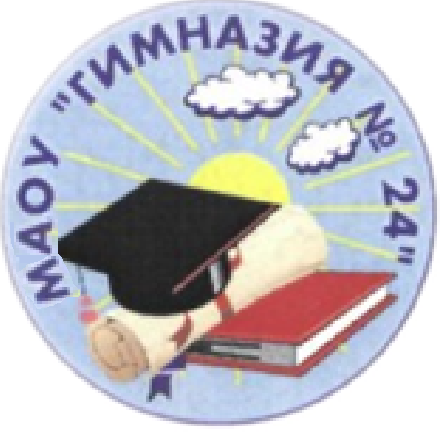 город Магадан2017Структура самообследованияРаздел 1. Общие сведения об образовательном учреждении Раздел 2. Характеристика соответствия материально – технической базы учреждения и медико – социальных условий пребывания учащихся, воспитанников целям и задачам образовательного процесса Раздел 3. Кадровое обеспечение учреждения Раздел 4. Нормативно – правовая база Раздел 5. Динамика административного контроля Раздел 6. Организация учебного процессаРаздел 7  Методическая, инновационная работа Раздел 8. Социально-психологические условия обучения и воспитанияРаздел 9. Воспитательная работа Раздел 10. Качество обучения Раздел 1. Общие сведения об образовательном учреждении.Полное наименование образовательного учреждения в соответствии с Уставом  Муниципальное автономное общеобразовательное учреждение «Гимназия № 24»  Сокращенное наименование – МАОУ «Гимназия № 24»Тип – общеобразовательное учреждениеВид - Гимназия     Юридический адрес и местонахождение образовательного учреждения:Российская Федерация, Россия. 685000, город Магадан, ул. Наровчатова, д. 23 Телефоны: 8(4132) 65-78-00 – телефон/факс приемной и директора гимназии8(4132) 65-77-01  – телефон заместителей директора по УВР 8(4132) 65-77-64  – телефон заместителей директора по УВР, учительской 8(4132) 65-44-31 – телефон бухгалтерии гимназии8(4132) 65-44-22 – телефон заведующей хозяйством, вахты8(4132) 65-51-47 – телефон методического кабинета (ресурсный центр)8(4132) 65-49-18 – столовой гимназииАдрес электронной почты:maggimnaz24@mail.ruУчредитель: Муниципальное образование «Город Магадан» функции и полномочия выполняет департамент образования мэрии города Магадана, . Магадан, ул. Наровчатова, 6. Руководитель: Колмогорова Светлана Леонидовна, тел. 62-52-33Место регистрации устава: Межрайонная инспекция ФНС России № 1 по Магаданской области 27.09.2011 г. ОГРН 1024900964032ГРН 2114910056534Регистрационное свидетельство серия 49 № 000310162Номер и дата выдачи документов о государственной регистрации, аттестации и аккредитации учреждения; кем выданы документы:Зарегистрировано постановлением мэрии г. Магадана от 04.08.2011 года  № 2955Лицензия на осуществление образовательной деятельности  Министерства образовании и молодежной политики Магаданской области  от 06.02.2015 года серия 49Л01 № 0000372, рег. № 452.Свидетельство о государственной аккредитации Министерства образовании и молодежной политики Магаданской области от 12.02.2015 года серия 49А01 № 0000207.МАОУ «Гимназия № 24»  г. Магадана функционирует на основании следующих учредительных документов:Свидетельства о государственной регистрации права на недвижимое имущество от 28 января . серия 49-АА № 000270Свидетельство о государственной регистрации права на землю Управление Федеральной регистрационной службы по Магаданской области и Чукотскому автономному округу от 13 февраля 2013 года серия 49 АА 117206 Учредительного договора от 05.09.2007 годаДоговор от 29.03.1999 № 60 «О закреплении муниципального имущества на праве оперативного управления за МАОУ «Гимназия № 24» года, дополнительное соглашение к договору от 27.12.2012 г.  № 07/60 Свидетельство о регистрации и постановке на учет в ФНС серия 49 № 000310162. Свидетельство о внесении записи в ЕГРЮЛ от 10.02.2012 г. серия 49 № 000358938.Устава Муниципального автономного общеобразовательного учреждения «Гимназия № 24»Директор образовательного учреждения Ильяшенко Татьяна АнатольевнаКонтингент обучающихся и его структураКоличество обучающихсяОбщее количество классов, группКоличество классов, групп/средняя наполняемость групп, классов Динамика количества классов комплектов:Динамика количества инновационных классов-комплектов за 3 годаДинамика контингента учащихся за три года:Структура образовательного учреждения: 	Муниципальное автономное общеобразовательное учреждение «Гимназия № 24» г. Магадана осуществляет образовательный процесс в соответствии с уровнями общеобразовательных программ трех ступеней (уровней) образования:I ступень- начальное общее образование с нормативным сроком освоения 4 года;II ступень – основное общее образование с нормативным сроком освоения 5 лет;III ступень – среднее общее образование с нормативным сроком освоения 2 года.Раздел 2. Характеристика соответствия материально-технической базы учреждения и медико-социальных условий пребывания учащихся, воспитанников целям и задачам образовательного процесса.	Одним из важных моментов в повышении эффективности учебно-воспитательного процесса на всех ступенях образования имеют условия, в которых осуществляется процесс обучения и воспитания.	В гимназии  один учебный корпус. Общая площадь -  .	В учреждении оборудованы и функционируют следующие помещения:	Количество и площади помещений соответствуют потребностям учреждения, используются в полном объеме:В первой половине дня - для проведения учебных занятийВо второй половине дня – как для проведения учебных занятий,  так и для проведения факультативов, элективных курсов,  кружков, внеурочных занятий, занятий логопеда, психолога, проведения совещаний, семинаров, спортивных секций, соревнований, индивидуальной работы учащихся и др.	Приспособленность учебных кабинетов для учебного труда (должное освещение, необходимое оборудование, эстетическое оформление) улучшает восприятие и усвоение учебного материала учащимися, создает рабочий ритм, повышает интерес к предмету и занятиям в целом.	В гимназии систематически ведется работа по оснащению оборудованием, техническими средствами обучения, компьютерной и множительной техникой за счет бюджетных и внебюджетных средств.	Приобретение технических средств обучения	Данные технические средства используются для осуществления учебно-воспитательного процесса в соответствии с требованиями ФГОС, актуальностью применения новых информационных технологий в обучении.	На протяжении нескольких последних лет для учебных кабинетов разного назначения по мере финансирования приобретается новая мебель.	Об этом говорит статистика, отраженная в таблице:	Имеющаяся в гимназии  мебель соответствует современным санитарно-гигиеническим нормам, требованиям рациональной организации учебного процесса. Приобретено:	Здание используется по назначению. Год постройки -1980. Число этажей – 4, стены из панелей, сейсмичность – 7-8 баллов.Система отопления:  центральная. Состояние удовлетворительное.Система вентиляции:  принудительная. Состояние удовлетворительное.Система водоснабжения: принудительная. Состояние удовлетворительное.Система очистки:  городская. Состояние удовлетворительное.Система электрозащиты: заземление, соответствует нормам ПУЭ и ТБСистема пожарозащиты: имеются огнетушители, планы эвакуаций. Установлена автоматическая пожарная сигнализация. Степень огнестойкости зданий – III.Медико-социальные условия и обеспечение условий безопасностиобразовательного учреждения МАОУ «Гимназия № 24»В гимназии работает психологическая служба:педагог-психолог – Тимофеева Ольга Андреевна медицинская служба: фельдшер – Орехова Лариса Александровна. Имеются медицинский и процедурный кабинеты. Материальное обеспечение медицинского кабинета, закупка лекарств и расходных материалов осуществляется из внебюджетных средств гимназии, вакцинация производится за счет  МБУЗ  3-ей детской поликлиники. Кабинеты оснащены необходимым оборудованием, имеют лицензии. 	В соответствии с графиком  проводятся регулярные  медосмотры  школьников.   На их основе дается заключение о состоянии здоровья каждого ребенка, определяется группа для занятий физической культурой и назначаются лечебно-профилактические мероприятия. Результаты медицинских осмотров доводятся до сведения родителей, классных руководителей и администрации гимназии.	Анализ статистических данных о состоянии здоровья  обучающихся  позволяет проектировать здоровьесберегающую деятельность учреждения.    Данные исследований,  проводимых в гимназии, указывают на то, что проблема формирования культуры здоровья детей продолжает быть актуальной.Все обучающиеся после каникул осматриваются на педикулёз, чесотку, ангину.     В гимназии ведётся  подготовка допризывников, санитарно-просветительская работа среди учащихся. Оказывается доврачебная помощь в неотложных ситуациях.     Ежегодно   проводится   профилактика   гриппа   и простудных заболеваний путём вакцинации.      Учащиесяс 1 по 4 классы   ежегодно обследуются на гельминты.    У всех обучающихся 1 раз в год проверяется острота зрения.    С целью профилактики туберкулёза   ежегодно   осуществляется туберкулинодиагностика среди всех детей.Два раза в год анализируется состояние травматизма в школе, изучается состояние работы педагогического коллектива по предупреждению травматизма. Итоги заслушиваются на совещаниях при директоре.В динамике за три года это выглядит так: Сохранение и укрепление здоровья подрастающего поколения – одна  из основных задач  в сфере образования. Укрепление здоровья и совершенствование физического развития организма в рамках школы  осуществляется  через следующие направления:через уроки физкультуры (приобретение необходимых знаний, умений и навыков в области спортивной медицины, диетологии, гигиены; развитие физических качеств). через  работу спортивных секций (баскетбол, волейбол, футбол и т.д.).через классные часы с приглашением специалистов в области спорта, медицины, правоохранительных органов и др.через использование на уроках здоровьесберегающих технологий.через участие в федеральных, региональных, муниципальных проектах, конкурсах по пропаганде ЗОЖ.через составление расписания учебных занятий и внеурочной деятельности обучающихся с учётом требований и рекомендаций СанПиНа.  Охвачено горячим питанием  508 обучающихся, что составляет 75%.Учащиеся 1 – 9 классов получают бесплатное молоко.Количество перемен в день, на которых организовано  питание – 3. Продолжительность перемен, на которых организовано питание – 20 минут.Школьное питание организовано с учетом возрастных особенностей учащихся, их здоровья, пропускной способности столовой. Качество предлагаемых мясных, хлебобулочных, молочных изделий высокое.Для организации питьевого режима в школе установлен «Диспенсер», осуществляется витаминизация 3-х блюд, ведется постоянный контроль бракеражной комиссией за качеством готовой продукции. Пищевых отравлений за последние три года не было.	Заместителями директора по административно-хозяйственной, учебно-воспитательной работе, комиссией с участием членов профсоюзного комитета осуществляется производственный контроль за соблюдением норм освещенности, воздушно-теплового режима, состоянием школьной столовой.	В гимназии  установлена автоматическая пожарная сигнализация.	За последние три года в школе не возникало никаких чрезвычайных ситуаций, не происходило нарушений систем жизнеобеспечения (отопления, водоснабжения, канализации, энергосбережения).	Таким образом, в гимназии разработана система мероприятий, направленных на создание условий для поддержания и укрепления здоровья учащихся: поддержание благоприятного санитарно-гигиенического режима; обеспечение условий для получения качественного питания; проведение противоэпидемических мероприятий, своевременное выявление     случаев инфекционных заболеваний; профилактическая разъяснительная работа с целью предупреждения травматизма и инфекционных заболеваний; нормализация учебной нагрузки учащихся.    Проводимое ежегодно анкетирование учащихся и их родителей показывает их удовлетворенность объемом учебной нагрузки, расписанием, режимом питания, освещенностью, чистотой помещений и воздуха.          Требованиям САНПиНа соответствуют: - расположение здания школы; - участок образовательного учреждения; - водоснабжение и канализация; - учебные кабинеты: площадь и оснащенность; - кабинет информатики и его оснащенность - соблюдение размеров мебели; - воздушно-тепловой режим; - освещенность мест занятий; - санитарное состояние; - спортивное оборудование и инвентарь.    Осознавая серьезность проблемы различных зависимостей, педагогическим коллективом гимназии ведется большая работа по профилактике вредных привычек. Приоритетными направлениями работы является: создание в молодежной среде негативного отношения к наркотикам, их распространению; предупреждение об опасности компьютерной зависимости; борьба с курением и сквернословием; пропаганда здорового образа жизни как альтернативной формы самовыражения и самореализации через спорт, физическую культуру, творческую деятельность; просвещение и информирование родителей, педагогов и учащихся о симптомах наркомании и алкоголизма, а также их последствиях; формирование у подростков способности бороться со стрессовыми ситуациями посредством активной жизненной позиции. Ежегодно проводят проверки представители органов Роспотребнадзора, противопожарной безопасности.       По вынесенным предписаниям ведется целенаправленная работа по ликвидации замечаний.       Анализ, проблемы,  перспективы развития этой сферы деятельности учреждения находятся под постоянным контролем администрации школы.Обеспеченность учебно-методической литературой     В библиотечно-информационном центре гимназии имеется медиатека электронных учебных пособий. Фонд медиатеки пополнился программно-обучающим комплексом «Современный открытый урок».    Учащиеся и преподаватели обеспечены основной учебной и учебно-методической литературой в соответствии с требованиями ФГОС. Библиотека в основном удовлетворяет требованиям по формированию фондов учебной литературы.    Школьная библиотека обеспечена достаточным учебным, художественным, научно-познавательным и методическим фондом литературы, периодических и электронных изданий.    Фонд электронных изданий пополняется новыми пособиями, такими как «Библиотека школьника», «Хрестоматия школьника»,  «Классное руководство в школе» и др.    Ежегодно фонд библиотеки пополняется периодическими изданиями, в том числе научно-методическими, популярными, детскими, такими как «Управление качеством образования», «Школьные технологии», «Детская энциклопедия», «Эрудит», «Почемучкам обо всем на свете» и др.      Библиотечно- информационный центр гимназии оснащен 4 компьютерами, которые подключены к интернету. Читатели библиотеки имеют доступ к лучшим учебным сайтам, в том числе к Президентскому сайту школьников, Единой коллекции цифровых образовательных ресурсов, библиотека зарегистрирована в Президентской библиотеке им. Б.Н. Ельцина.    Обеспеченность обучающихся учебной литературой составляет 100%. Количество учебников в библиотеке на 1 .06 2017г. составляет:  13 219 экз.
Раздел 3. Кадровое обеспечение образовательного процесса	Должности в штатном расписании гимназии соответствуют перечню общероссийского классификатора, а также Единому квалификационному справочнику должностей руководителей, специалистов и служащих.Изменение количества штатных единиц произошло в связи с оптимизацией штатного расписания 	Оплата и стимулирование труда педагогических кадров производятся в соответствии с Положением об оплате труда работников МАОУ «Гимназия № 24» от 31.08.2016 г. Анализ количественного и качественного состава педагогических кадров в динамике за три года.численность работников (по подразделениям)Увольнение произошло по следующим причинам:Таким образом, педагогический коллектив гимназии стабилен. Выбытие педагогов незначительное, связано с выездом в центральные районы России или выходом на пенсию.Динамика изменения численности педагогических работниковПотребность в педагогических кадрахУровень квалификации педагогических работниковИтоги аттестации педагогических работниковПреобладают учителя, стаж работы которых свыше 20 лет, вместе с тем число молодых специалистов остается незначительным.Стаж педагогических работниковВозраст педагогических работниковНаграды педагогических работниковИтоги повышения квалификации педагогических работниковИтоги повышения квалификации педагогических работников в период с 2013 по 2017 годы За период с 2013 по май 2017года обучение на курсах повышения квалификации прошли 56 педагогов, что составляет 100%, из них в объёме не менее 72 часов – 55 педагогов, или 98%. Увеличивается число учителей, обучающихся на модульных курсах по накопительной системе, прошедших дистанционное обучение.	Данные показатели подтверждают, что целенаправленная работа по повышению профессиональной компетентности педагогического состава в МАОУ «Гимназия № 24» ведется в достаточном объеме.Обобщение актуального педагогического опытаСредняя учебная нагрузка учителей (в 2016-2017 учебном году) по образовательным областям:	Администрацией  гимназии используется система материального стимулирования работников за счет стимулирующего фонда, что позволяет повысить заинтересованность педагогического состава в результатах своей деятельности.	Также достичь главной задачи – роста творческого потенциала и методического мастерства учителей помогает расширение рамок возможностей курсов повышения квалификации: получение дополнительного, второго или послевузовского образования, обмен опытом среди педагогов гимназии,  с образовательными учреждениями города, области.	Вопросы работы с педагогическими  кадрами анализируются на заседаниях педагогического, научно-методического советов, совещаниях при директоре.	Таким образом, кадровое обеспечение образовательного учреждения соответствует статусу МАОУ «Гимназия № 24»  и позволяет повышать эффективность учебно-воспитательного процессаРаздел 4. Нормативно-правовая база	Устав гимназии, зарегистрирован в межрайонной инспекции ФНС России №1 по Магаданской области, запись в единый государственный реестр 15 января 2016 г. ОГРН 1024900964032, ГРН 2164910052283.	 Устав соответствует Конституции Российской Федерации, Гражданским кодексом РФ, и новой редакции «Закона об образовании», типовым положениям об образовательном учреждении и Программе развития учреждения.К числу общих положений устава, предусмотренных российским законодательством, относятся:Наименование образовательного учреждения с указанием его организационно – правовой формы и характера деятельности;Информация об учредителе образовательного учреждения;Фактический и юридический адрес образовательного учреждения;Порядок управления;К числу специальных условий, отраженных в Уставе гимназии, относятся:	Государственный статус образовательного учреждения с указанием его типа, вида и категории;Цели, задачи и предмет образовательного процесса, типы и виды реализуемых образовательных программ;Характеристики организации образовательного процесса, включающего язык, на котором ведется обучение;Правила приема учащихся;Продолжительность обучения на каждом этапе;Порядок и основания отчисления учащихся;Система оценивания при промежуточной аттестации, формы и порядок ее проведения;Режим занятий учащихся;Наличие платных образовательных услуг, порядок их предоставления;Порядок регламентации и оформления отношений образовательного учреждения и учащихся и их родителей (законных представителей);Структура финансовой и хозяйственной деятельности образовательного учреждения, в том числе в части:использования имущества, закрепленного за образовательным учреждением;финансирования и материально – технического обеспечения деятельности образовательного учреждения;ведения предпринимательской или иной приносящей доход деятельности;запрета на совершение сделок, возможными последствиями которых являются отчуждение или обременение имущества, закрепленного за образовательным учреждением, или имущества, приобретенного за счет средств, выделенных учреждению собственником образовательного учреждения, за исключением случаев, если совершение таких сделок допускается федеральным законодательством;порядка распоряжения имуществом, приобретенным учреждением за счет доходов, полученных от предпринимательской и иной приносящей доход деятельности;открытия счетов в органах казначейства;              12.  Порядок управления образовательным учреждением, в том числе организация работы общеобразовательного учреждения:структура и порядок формирования органов управления образовательным учреждением, их компетенции и порядок деятельности;   порядок приема на работу сотрудников образовательного учреждения и условия оплаты труда;порядок внесения изменений и дополнений в устав образовательного учреждения;порядок реорганизации и ликвидации образовательного учреждения;            13.  Права и обязанности участников образовательного процесса;14.  Перечень видов локальных актов.Собственная нормативная база учреждения представляет собой локальные акты, регламентирующие деятельность учреждения и обновляющиеся в соответствии с изменениями в действующем законодательстве и отражающие изменения, как  Трудового Кодекса, так и законодательные акты областных  и муниципальных органов местного самоуправления.   Перечень локальных актов существенно дополнен и обновлен  в соответствии с Федеральным законом Российской Федерации от 29 декабря 2012 г. N 273-ФЗ "Об образовании в Российской Федерации"Раздел 5. Динамика административного управления и контроля	Управление гимназией	 осуществляется в соответствии сФедеральным законом Российской Федерации от 29 декабря 2012 г. N 273-ФЗ "Об образовании в Российской Федерации" и Уставом образовательного учреждения на принципах демократичности, открытости, приоритета общечеловеческих ценностей, охраны жизни и здоровья человека, свободного развития личности.	Оптимизация системы управления образовательным учреждением осуществляется с учетом социально-экономических, материально-технических и внешних условий в рамках существующего законодательства РФ.	Планирование внутришкольного контроля и инспектирования направлено на создание благоприятных условий для развития гимназии, обеспечение взаимодействия  управляющей и управляемой систем, на основе сочетания административного и общественного контроля с самоанализом, самоконтролем участников педагогического процесса, созданием информационного банка данных о работе каждого учителя. 	Достижение этих целей способствует:Повышению мотивации учителей;Улучшению результатов труда;Повышению уровня взаимодействия администрации с педагогическим коллективом.Контроль за организацией учебно-воспитательного процесса осуществляют следующие административные работники:Циклограмма работы МАОУ «Гимназия № 24» Основные направления деятельности:Организация работы управленческого персонала, руководство педагогическим коллективом;Контроль за состоянием учебно-воспитательного процесса в школе;Методическая работа и самообразование педагогических работников;Работа с родителями и общественностью;Укрепление материально-технической базы кабинетовОхрана здоровья, труда и техники безопасности и другие	Один из главных вопросов, подлежащих контролю со стороны администрации – исполнение государственных образовательных программ и учебного плана.Контроль за реализацией общеобразовательных программ ведется заместителями директора каждую четверть и корректируется в зависимости с учебными планами. Всеми учителями гимназии составляется календарно-тематическое планирование, которое рассматривается на заседаниях методических объединений, согласуется с заместителями директорапо направлениям и утверждается директором школы.	В течение учебного года учителя работают в соответствии с утвержденным планированием. Анализ прохождения государственной программы и ее практической части за три года показал, что по всем предметам учебный план выполнен.	Важным вопросом в системе внутришкольного контроля является ведение журналов. При выдаче журналов заместители директора по учебно-воспитательной работе проводят инструктаж  с учителями, руководителями кружков, факультативов, элективных курсов, спецкурсов  по ведению журналов. Журналы ведутся в соответствии с требованиями и указаниями по ведению журналов. Ведение журналов контролируется курирующими заместителями директора, ведется систематическая и целенаправленная работа по исправлению недостатков по данному направлению работы.	Итоги внутришкольного контроля и инспектирования рассматриваются на заседаниях педагогического совета, на совещаниях при директоре, при заместителях директора, на заседаниях предметных методических объединений.	Контроль за выполнением принимаемых решений ведется регулярно на всех уровнях управляющей структуры школы.	Одна из коллективных форм  методической работы - тематические педагогические советы.  Их тематика  направлена на решение актуальных проблем развития гимназии, научно - методическое обеспечение образовательного процесса.  	Педсоветы проходили не только в традиционной форме: доклады, содоклады, последующее обсуждение темы, но использовались  и такие инновационные формы, как дискуссия, мастер-класс, круглый стол, анкетирование, тестирование. Активные нетрадиционные формы, использование информационно-коммуникационных технологий побуждали всех членов коллектива проявлять максимальную заинтересованность в работе над проблемой образовательного учреждения как через внедрение в образовательный процесс элементов новых технологий с целью повысить не только качество знаний учащихся, но и мотивацию к учению, расширить и углубить субъективный опыт каждого школьника.	Внедрение новых технологий проведения педсоветов имеет позитивные тенденции:Совершенствование системы профессионального сотрудничества;Заинтересованное участие педагогов в подготовке и проведении педсоветов;Включение каждого педагога в анализ результатов учебной деятельности школы;Заинтересованность педагогов в выработке мотивационной сферы учения;Создание благоприятного климата в коллективеУправляющая структура МАОУ «Гимназия № 24»	Так как от управленческой команды во многом зависит успех учреждения в целом, то правильный подбор административного состава обеспечил рост доверия в коллективе. Участие в разработке и принятии решений стало сильнейшим средством трудовой мотивации учителей.	Коллективно рождается значительно больше идей, идет наращивание индивидуального потенциала каждого, а сами решения становятся более обоснованными. К тому же повысилась ответственность каждого за их принятие и реализацию. Все это формирует чувство причастности к достижению общей цели, при этом уточняются и индивидуальные ценности, улучшаются межличностные отношения, снижаются стрессы, растет сплоченность коллектива. Такая управляющая структура способствует повышению эффективности учебно-воспитательного процесса, так как в течение трех лет работы остается стабильным качество знаний учащихся, уровень внутришкольного контроля, гимназия входит в победители и призеры среди школ города и  области по многим параметрам.Педагогический коллектив гимназии  выступает за развитие партнерских отношений как условия общественного благополучия и социального согласия. Согласно федеральной программе модернизации российской системы образования, одним из приоритетных направлений сегодня является расширение участия общества в управлении образованием через создание различных форм самоорганизации населения и в поддержку образования.В соответствии с концепцией кадрового менеджмента управление в гимназии осуществляется системно  и проходит все уровни управления: стратегический, тактический, оперативный и самоуправление.Награды гимназии:Лаурет – победитель всероссийской выставки-форума образовательных учреждений (приказ № 21 от 19.04.16г.);Включена в Национальный реестр «Ведущие образовательные учреждения России» (Свидетельство « 1184 от 12.04.16г.)Золотой сертификат о включении  в Федеральный электронный реестр «Доска почета». Сертификат подтверждает соответствие образовательной организации стандарту Реестра, высокие показатели безупречного качества образования, социальную экономическую значимость в образовательной среде не только Магаданской области, но и России; на региональном уровне успешно обобщен опыт И.Н.Аврамовой и У.А.Капитановой по теме: «Культурологический компонент в преподавании предметов гуманитарного цикла и во внеурочной деятельности – важное условие духовно-нравственного развития учащихся».Аврамова И.Н., учитель истории и обществознания, приняла участие в городском конкурсе «Педагог года - 2017», стала победителем номинации «За лучшее внеклассное мероприятие».Малакаускене Е.В., учитель математики,- пробедитель областного конкурса лучших учителей Магаданской области в рамках приоритетного национального проекта «Образование».Раздел 6. Организация учебного процессаДеятельность гимназии основывается на Конституции Российской Федерации, Федеральном законе № 273-ФЗ "Об образовании в Российской Федерации", Типовом положении об общеобразовательном учреждении, Уставе муниципального автономного общеобразовательного учреждения «Гимназия № 24», локальных  правовых актах, разработанных в соответствии с Уставом общеобразовательного учреждения и другими вышеперечисленными нормативными документами.        Нормативные правовые документы, которые использует в своей деятельности коллектив гимназии, обеспечивает развитие образовательного учреждения в рамках единого образовательного пространства, гарантируют конституционное право граждан на получение бесплатного начального общего, основного общего и среднего  общего образования в соответствии с государственными образовательными стандартами.    тупень - Расписание занятий учащихся составлено с учётом санитарно-гигиенических правил, соблюдением динамики работоспособности учащихся в течение дня и недели. Учебная нагрузка учащихся, утверждённая директором гимназии, не превышает допустимых норм, что способствует повышению эффективности учебного процесса. Учебное расписание всегда проходит согласование в органах Роспотребнадзора.Динамика контингента учащихсяКоличество классов-комплектов разного уровня обученияУсловия организации образовательного процесса.Основныеобразовательные  программы, реализуемые в МАОУ «Гимназия № 24»Начального общего образования;Основного общего образования;Среднего общего образования.          Образовательные программы предусматривают реализацию целей и задач гимназии, направленных на обеспечение самоопределения личности, создание условий для самореализации, на повышение качества образования, подготовку учащихся к продолжению образования в высших учебных заведениях, на формирование личностных качеств ученика, на воспитание личности, адаптированной к современным жизненным условиям.      Анализ образовательных программ позволяет зафиксировать высокий уровень организации образовательного процесса и соответствия его требованиям социума и основным положениям модернизации системы образования.Основная образовательная программа начальной школы (с изменениями и дополнениями) разработана в соответствии с Приказом Министерства образования и науки РФ от 22.09.2011 г. № 2357 «О внесении изменений в федеральный государственный образовательный стандарт начального общего образования, утверждённый приказом Министерства образования и науки РФ от 06.10.2009 г. № 373»,  в рамках пилотного проекта (начало эксперимента – 2010-2011 учебный год) «Разработка, апробация и внедрение федеральных государственных стандартов основного общего образования второго поколения» и опирается на следующие  принципы:- принцип развития личности;- принцип психологической комфортности; - принцип образа мира;- принцип целостности содержания образования;- принцип систематичности;- принцип смыслового отношения к миру;- принцип ориентировочной функции знаний;- принцип овладения культурой;- принцип обучения деятельности;-принцип управляемого перехода от деятельности в учебной ситуации к деятельности в жизненной ситуации;-принцип управляемого перехода от совместной учебно-познавательной деятельности к самостоятельной деятельности ученика;- принцип опоры на предшествующее развитие;- креативный принцип.Основная образовательная программа начальной школы определяет содержание и организацию образовательного процесса на ступени начального общего образования и направлена на формирование общей культуры обучающихся, на их духовно-нравственное, социальное, личностное и интеллектуальное развитие, на создание основы для самостоятельной реализации учебной деятельности, обеспечивающей социальную успешность, развитие творческих способностей, саморазвитие и самосовершенствование, сохранение и укрепление здоровья обучающихся, предусматривает систему внеурочной деятельности и дополнительного образования, которая является неотъемлемой частью образовательной системы МАОУ «Гимназия № 24» и позволяет расширить аспект возможностей для реализации общеинтеллектуального, общекультурного, духовно-нравственного  потенциала обучающихся. Учебный план начальной школы разработан на основе регионального базисного учебного плана для общеобразовательных учреждений Магаданской области, реализующих ФГОС НОО.Учебный план имеет двухкомпонентную структуру и включает в себя инвариантную часть, состоящую из образовательных областей федерального назначения, и вариативную часть, включающую в себя наличие регионального и школьного компонента.В инвариантной части учебного плана полностью реализуется федеральный компонент государственного стандарта начального общего образования. Содержание гимназического образования представляет собой интеграцию базисного (инвариантного) и вариативного компонентов. В 3- 4 классах в рамках школьного компонента изучается, как самостоятельный, учебный предмет «Информатика». Часы на его изучение направлены из части, формируемой участниками образовательного процесса. Региональный компонент представлен в учебном плане начальной школы курсами регионального содержания «Природа родного края» и «История и общество родного края». Курс регионального содержания «Природа родного края» интегрируются в соответствующий учебный предмет «Окружающий мир» в 3 классе в качестве учебного модуля (20% от общего количества часов, выделенных на изучение соответствующего учебного предмета). В 4 классах в рамках регионального (национально-регионального)  компонента изучается, как самостоятельный,  учебный предмет «История и общество родного края». Часы на его изучение направлены из части, формируемой участниками образовательного процесса.Учебный план гимназии разработан на основе Федерального базисного учебного плана (приказ Министерства образования Российской Федерации от 09.03.2004г. № 1312 «Об утверждении федерального базисного учебного плана и примерных учебных планов для общеобразовательных учреждений Российской Федерации, реализующих программы общего образования» и регионального базисного учебного плана для общеобразовательных организаций Магаданской области, реализующих основные образовательные программы в соответствии с федеральными государственными образовательными стандартами начального и основного общего образования. В соответствии с поставленными целями гимназии главными задачами учебного плана являются:1. Обеспечить получение полноценного и качественного образования, адекватного современным требованиям:- для учащихся гимназических классов – на уровне государственного стандарта и выше;- для учащихся профильных классов – на уровне требований, предъявляемых к абитуриентам при поступлении в ВУЗы.2. Сформировать готовность к сознательному выбору и освоению различных образовательных программ.3. Создать условия для универсального образования, гарантирующего максимальное развитие способностей и потребностей обучающихся, усвоение комплекса знаний, изучение общих принципов познания и деятельности, формирования целостной картины мира. 4. Сформировать ключевые компетенции на уровне требований федерального стандарта и повышенный уровень в профильных классах.5. Обеспечить развитие интеллектуальных, познавательных и исследовательских умений обучающихся, их индивидуальных творческих способностей.6. Сформировать готовность и умение вести здоровый образ жизни.7. Обеспечить формирование нравственной, социально-адаптивной личности. 8. Развивать гражданскую активность и любовь к Родине. Учебный план имеет двухкомпонентную структуру и включает в себя инвариантную часть, состоящую из образовательных областей федерального назначения, и вариативную часть, включающую в себя наличие регионального и школьного компонента.	В инвариантной части учебного плана полностью реализуется федеральный компонент государственного стандарта общего образования, который обеспечивает единство образовательного пространства Российской Федерации и гарантирует овладение выпускниками гимназии необходимым минимумом знаний, умений и навыков, способствующих продолжению образования.	Содержание гимназического образования представляет собой интеграцию базисного (инвариантного) и вариативного компонентов. Вариативный компонент представлен разнообразием дополнительных образовательных услуг, элективных курсов, спецкурсов.	Региональный компонент представлен в учебном плане гимназии следующими курсами:География Магаданской областиРастительный и животный мир родного краяЧеловек на СевереИстория и общество родного краяРегиональная экономикаОсобенности организации образовательного процесса на  первой ступени обучения            Начальная школа обеспечивает развитие обучающихся, овладение ими чтением, письмом, счетом, основными умениями и навыками учебной деятельности, элементами теоретического мышления, навыками самоконтроля учебных действий, культурой поведения и речи, основами личной гигиены и здорового образа жизни. Приоритетным в начальной школе является решение задач общего развития обучающихся, выявление их интеллектуального и творческого потенциала. Начальное образование является базовым для получения основного и среднего образования.В  1 – 4 классах учебные планы составлены на основе  Регионального базисного учебного плана общеобразовательных организаций Магаданской области, реализующих основные образовательные программы в соответствии с федеральными государственными образовательными стандартами  начального общего образования (ФГОС НОО). Предельно допустимая недельная нагрузка в 1 и 2 классах по 21часу и 23 часа в неделю соответственно. Обучение в 1 – 2 классах по 5-дневной учебной неделе. 3 и 4 классы обучаются по 6-дневной учебной неделе при недельной нагрузке в 3 классах – 24 часа, в 4 классах – 26 часов. Учебный план реализуется по следующим  учебно-методическим комплектам: 1-ые классы – по УМК «Щкола России», 2-ые и 4-ые классы – по УМК «Гармония» под редакцией Н.Б. Истоминой; 3-и классы – по образовательной системе РО (развивающего обучения) Л.В. Занкова.На внеурочную деятельность в 1 – 4  классах отводится по 4 часа в неделю в каждом классе. Часы школьного компонента используются на расширение предметных областей, связанных с предметами гуманитарного и естественно-математического циклов:1 – 4 классы – русский язык;3 – 4 классы – информатика;4 классы – история и общество родного края (региональный компонент).       УМК, реализуемые в школе I ступени, состоят из учебников, рабочих тетрадей на печатной основе, пособий для учащихся, методических пособий для учителя, образовательных программ, рекомендованных и допущенных к использованию в образовательных учреждениях.	На внеурочную деятельность отводится 4 часа на каждый из 1, 2, 3 и 4  классов. Для реализации внеурочной деятельности будут использованы два основных типа организационных моделей внеурочной деятельности: модель дополнительного образования и оптимизационная модель.Особенности организации образовательного процесса на ступенях основного и среднего общего образованияВ 2016-2017 учебном году в экспериментальном режиме осуществлялся опережающий переход на ФГОС ООО в 5-8 классах. Обучение в 9 классах основной школы осуществлялось на основе базисного учебного плана БУП-2004.Третья ступень является завершающим этапом общеобразовательной подготовки, обеспечивающим освоение обучающимися общеобразовательных программ среднего образования, развитие устойчивых познавательных интересов и творческих способностей обучающегося, формирование навыков самостоятельной учебной деятельности на основе дифференциации обучения. Гимназисты овладевают интеллектуальными технологиями, самостоятельно применяемыми во всех учебных предметах, по отношению к любому предусматриваемому содержанию.Изучение русского языка реализуется через программы под редакциейБабайцевой В.В. (5-9 классы; 10-11 классы, углубленный уровень) и Гольцовой Н.Г. (10-11 классы, базовый уровень).         Изучение  литературы  реализуется через программупо литературе для образовательных учреждений под редакцией Г.С. Меркина/С.А. Зинина (5-6классы), М.Б. Ладыгина и др. (7-9 классы), Г.С. Меркина/С.А. Зинина/В.А. Чалмаева (10-11 классы, базовый уровень), В.В. Агеносова/А.Н. Архангельского (10-11 классы, углубленный уровень).Обучение  математике осуществляется через «Программы общеобразовательных учреждений «Математика», авт. Г.М.Кузнецова, Н.Г.Миндюк  в 5-6 классах, Программы общеобразовательных учреждений. Алгебра 7-10 классы, составитель: Бурмистрова Т.А.– 7-9 классы,  Программа по математике 10-11 классы под ред. Колягина Ю.М. – в 10-11-х классах. Геометрия -  под редакцией Л.С.Атанасяна, А.В.Погорелова (9аб, 8б классы).        Обучение  информатике осуществляется через «Программы общеобразовательных учреждений.Информатика» следующих авторов: 5-8 классы -  Л.Л. Босова, 9,11 класс – Н.Д.Угринович, 10 класс – И.Г.Семакин.Изучение английского языка реализуется через «Программу курса английского языка к УМК “EnjoyEnglish” для уч-ся 2-11 классов общеобразовательных учреждений России» под редакцией Биболетовой М.З., Трубаневой Н.Н. в 4,7,8,9,11 классах, «Английский язык. Программы общеобразовательных учреждений. 2-4 классы» (авторы Быкова Н.И., Поспелова М.Д.) во 2,3 классе, «Английский язык. Программы общеобразовательных учреждений. 5-9 классы» (автор Апальков В.Г.) в 5,6 классах.  Из компонента образовательного учреждения дополнительно выделяется 2 часа в неделю  на второй иностранный язык (немецкий) в 9 класса.  Преподавание осуществляется по «Программе общеобразовательных учреждений: Немецкий язык как второй иностранный: 7-11 классы» (Гальскова Н.Д.).Преподавание  истории осуществляется через «Программы общеобразовательных учреждений. История» в 5-9 класса, «Программу курса «История». Базовый уровень. 10-11 классы» (автор Пашкина Л.А.) в 10 классах, «Программы для среднего (полного) общего образования набазовом/профильном уровне по истории» 11 классах.Преподавание  обществознания осуществляется в 5-9 классах на основе «Программы по обществознанию» под редакцией Боголюбова Л.Н.,  в 10 и 11 классах - Программа для среднего (полного) общего образования на профильном уровне по обществознанию под редакцией Л.Н. Боголюбова.Изучение биологии реализуется через программы для общеобразовательных учреждений к комплекту учебников «Биология 5-11 классы», созданных под руководством В.В. Пасечника. В 2016-2017 учебном году в 5-8 классах обучение данному предмету осуществлялось в соответствии с ФГОС ООО.Обучение географии в условиях опережающего перехода на ФГОС ООО осуществляется по УМК «Полярная звезда». Рабочие программы к предметной линии учебников по географии под редакцией А.И. Алексеева, 5-10 классы, в 11 классах – Экономическая и социальная география мира под редакцией В.П. Максаковского Преподавание химии осуществляется на базовом уровне по «Программе для общеобразовательных учреждений, химия 8-11 класс» под редакцией Гара Н.Н.Преподавание физики: в 7-9 классах осуществляется по программе по физике для общеобразовательных учреждений» под редакцией Гутник Е.М., Пёрышкина А.В., в 10-11 классах «Программа по физике для общеобразовательных учреждений» под редакцией Данюшенкова В.С., Коршуновой О.В.Изучение изобразительного искусства  реализуется через «Программу общеобразовательных учреждений. Изобразительное искусство и художественный труд» под редакцией  Неменского Б.М. и др. (5-7 классы),искусства - «Программа общеобразовательных учреждений. Искусство. 8-9 классы» под ред. Сергеевой Г.П. и др.,музыки - «Программа общеобразовательных учреждений. Музыка. 5-7 классы» под ред. Сергеевой Г.П., Критской Е.Д.,технологии - «Программа начального и основного общего образования. Технология», Симоненко В.Д., Хохлова М.В. и др., основы безопасности жизнедеятельности -  «Программа курса ОБЖ» под общей редакцией А.Т. Смирнова, на уроках физической культуры  используется программа под редакцией В.И.Ляха.Особенности организации образовательного процесса:предпрофильная подготовка и профильное обучениеПредпрофильная подготовка и профильное обучение регулируется нормативными документами, локальными актами и приказами по основной деятельности. Итоги работы по предпрофильной подготовке и профильному обучению рассматриваются на совещаниях при директоре, заседаниях научно-методического совета.Учащимся 9-11 классов предлагались элективные курсы различной направленности. Для ведения профориентационной работы в 9-х классах проводятся экскурсии на предприятия и учреждения, встречи с представителями учебных заведений города, посещение «Ярмарки профессий», учебных заведений в «Дни открытых дверей».В гимназии реализуется два профиля для 11-х классов: экономико-математический (математика, экономика, обществознание) и социально-гуманитарный (русский язык, литература, история и обществознание). Из компонента образовательного учреждения выделяются часы на элективные курсы и дополнительные часы на изучение профильных дисциплин.Реализация регионального компонентаРегиональный компонент в гимназии реализуется на основе Регионального базисного учебного плана для общеобразовательных учреждений Магаданской области, реализующих программы общего образования (начальное и основное общее образование).5 класс – «Литература Северо-Востока России»интегрируется в учебный предмет «Литература» - 7 часов;6 класс –«Растительный и животный мир Магаданской области», «Человек на Севере», «История и общество родного края» – 0,5 часов, «Литература Северо-Востока России»интегрируется в учебный предмет «Литература» - 7 часов;7 класс - «Растительный и животный мир Магаданской области», «Человек на Севере», «История и общество родного края» – 0,5 часов, «Литература Северо-Востока России»интегрируется в учебный предмет «Литература» - 7 часов;8 класс - «География Магаданской области», «Растительный и животный мир Магаданской области», «Человек на Севере», «История и общество родного края» – 0,5 часов, «Литература Северо-Востока России»интегрируется в учебный предмет «Литература» - 7 часов;9 класс – «География Магаданской области», «История и общество родного края» – 0,5 часов, «Литература Северо-Востока России»интегрируется в учебный предмет «Литература» - 7 часов;10-А-Б классы -региональный компонент «Общество и политика на Северо-Востоке России» и «Региональная экономика» по 34 часа.11-А класс - региональный компонент проводится с выделением отдельных часов – «Региональная экономика» (34 часа) и интеграции в учебные предметы: экономика (17ч), литература (6ч), история (6ч), биология (6ч); 11-Б класс - региональный компонент «Общество и политика на Северо-Востоке России» - 17 часов, «История Северо-Востока России» - 17 часов и интеграции в учебные предметы: география (6ч), литература (17ч), история (6ч), биология (6ч).Программно-методическое обеспечение образовательного процесса Обучение учащихся в МАОУ «Гимназия № 24» осуществляется по  образовательным программам и учебникам (федеральный перечень учебников на 2016-2017 учебный год), рекомендованным (допущенным) Министерством образования и науки РФ  к использованию в образовательном процессе.         Таким образом, программно-методическое обеспечение гимназии удовлетворяет требованиям, в частности:учебные планы соответствуют заявленной концепции, целям и задачам гимназии;в учебных планах полностью отражен федеральный компонент образования;максимальная учебная нагрузка обучающихся не превышает допустимую норму;в рабочих учебных программах, используемых в гимназии, отражены в полном объеме требования примерных программ Федерального компонента государственного стандарта.В 2016/2017 учебном году гимназия осуществляла учебную деятельность по 7 учебным планам: - для начальной школы – общий для Образовательной системы Л.В. Занкова и УМК «Гармония», «Школа России»;- для 5-7-х и 8-х классов основной школы (опережающее введение ФГОС ООО);Учебные планы для 9 классов основной школы, для универсальных 10-х классов,  и для профильных 11 классов (экономико-математического и социально-гуманитарного) гимназии составлены на основании базисного учебного плана 2004 года и сохраняют в необходимом объеме содержание образования, являющееся обязательным на каждой ступени обучения.Учебные планы разработаны на основе регионального базисного учебного плана образовательных организаций Магаданской области в соответствии с требованиями Стандарта и их особенностью является наличие часов для организации внеурочной деятельности. При составлении учебного плана соблюдалась преемственность между ступенями обучения и классами, а также сбалансированность между предметными циклами и отдельными предметами.Все учебные планы обеспечивают вариативность образования, содержат региональный компонент, а инвариантная часть включает предметы, направленные на получение начального, основного и среднего общего образования.Раздел 7. Методическая, инновационная работаНаучно – методическая работа гимназии направлена на достижение главных целей Программы развития гимназии, разработанной в соответствии с основными направлениями модернизации российского образования. В гимназии сложилась структурно-функциональная модель методической службы, позволяющая решать задачи развития профессиональной компетентности педагогов, поддержку инновационных процессов, совершенствование образовательного пространства, ориентированного на здоровьесбережение. Кафедра начального образования проводит целенаправленную работу по трём основным направлениям: система использования современных педагогических технологий;система повышения квалификации и распространения опыта педагогов;система работы с одарёнными детьми.Система использования современных педагогических технологийС 2006 года в учебно-воспитательном процессе начальной школы изучаются и широко используются педагогами следующие современные педагогические технологии:- информационно-коммуникативные технологии – технологии на основе использования информационного пространства в учебном процессе и для повышения профессионального уровня педагогов;- педагогика сотрудничества – педагогическая технология на основе личностной ориентации;- проблемное обучение, игровые технологии - педагогические технологии на основе активизации и интенсификации деятельности учащихся;- технология уровневой дифференциации, групповые технологии, компьютерные (новые информационные) технологии - педагогические технологии на основе эффективности управления и организации учебного процесса;- технология саморазвивающего обучения (по Г.К. Селевко), система развивающего обучения Л.В.Занкова – педагогические технологии развивающего обучения;- здоровьесберегающие технологии – природосообразные технологии.Система повышения квалификации педагоговНа кафедре начального образования выстроена целостная  система повышения квалификации педагогов через:курсы при областном Институте повышения квалификации педагогических кадров;самообразование педагогов (каждый учитель выбирает тему, над которой работает 1-4 года, представляя отчёт о проделанной работе на заседаниях кафедры);участие в профессиональных конкурсах:     - «Педагог года» (школьный, городской, областной)    - «Самый классный классный» (школьный, городской, областной)- лучших учителей Российской Федерации (ПНПО) обобщение передового педагогического опыта (за 10 лет обобщено 7 опытов педагогов кафедры);работу в творческих группах: - «Реализация регионального компонента» (творческая группа: Клименко С.В., Чиркова И.С.);- «Работа над ошибками» (постоянно действующая творческая группа, в которой в теоретическом, практическом и творческом аспектах отрабатываются самые проблемные вопросы изучения учебного материала (творческая группа: все педагоги кафедры).Каждый этап работы над темой (теоретический, практический, творческий) проходит отчёт на заседаниях кафедры, а в конце учебного года обобщается на школьном НМС (научно-методическом совете).- издание газеты «ПЛАНЕТА ДЕТСТВА» (с 2005 года)(творческая группа: Евсеенко М.С. Клименко С.В., Арефьева Е.В., Почкаева И.Е.);- реализация школьной программы «Одарённый ребёнок»	(творческая группа: все педагоги кафедры);- реализация школьной программы «Здоровье»(творческая группа:Арефьева Е.В., Сидоренко Т.Д., Севастьянова О.А., Кураченко Е.Н.); участие в работе городских, областных семинарах для слушателей курсов ИПК ПК, заместителей директора по УВР, студентов СВГУ, воспитателей ДОУ;«мастер-класс», открытые уроки для родителей в «Дни открытых дверей», студентов СВГУ, воспитателей ДОУ, в дни предметных декад;участие в «Рождественских чтениях», «Педагогических чтениях», «Занковских чтениях»;участие в работе педагогических советов; участие в работе городских экспериментальных площадок.Система работы с одарёнными детьмиРаботе с одарёнными детьми на кафедре начального образования уделяется особое внимание, т.к. раннее выявление одарённости и способностей детей даёт возможность быстрого и деятельного роста нашим ученикам, а в дальнейшем -  реализации их творческого потенциала в разных видах деятельности. Система работы с одарёнными детьми выстраивается через:детскую организацию «ПЛАНЕТА ДЕТСТВА»печатный орган детской организации – газета «ПЛАНЕТА ДЕТСТВА»школьный «Интеллектуальный марафон»школьные предметные олимпиадынаучную конференцию младших школьников (школьный этап)клуб «Маленькие интеллектуалы»городскую научную конференцию младших школьниковучастие в городской интеллектуальной олимпиаде учащихся развивающего обученияучастие в интеллектуальном марафоне учеников-занковцевучастие во Всероссийских и Международных конкурсах-играх «Русский медвежонок», «Кенгуру», «КИТ», «Человек и природа», «Старт», Дистанционной международной олимпиаде по основным наукамучастие во Всероссийской олимпиаде школьников по русскому языку и математике (4 классы)участие в творческих конкурсах, выставках (школьных, городских, областных)Вся система методической работы на кафедре начального образования результативно реализуется, благодаря деятельному и творческому потенциалу 12-ти педагогов, среди которых: 3 имеют звание «Отличник народного просвещения», 1 имеет звание «Почётный работник общего образования», 1 – учитель-методист, 9 имеют высшую квалификационную категорию, 1 имеет I квалификационную категорию.Основные направления методической работы гимназии: реализация  Программы развития гимназии на период с 2011 по 2016 год и Образовательной Программы гимназии на период поэтапного введения стандартов второго поколения отработка методической темы «Создание условий для коллективного педагогического творчества и инициативы как основы успешной реализации ФГОС нового поколения» в соответствии с общегородской  «Повышение профессиональной компетентности педагогов как условие  управления качеством образования».инновационная и опытно-экспериментальная работа;совершенствование педагогического мастерства и повышение качества образованияСтруктура методической модели включает научно-методический совет, 7 предметных кафедр и одно методическое объединение: Кафедра математики, информатики (научный консультант – Веселяева Т.Ю., кандидат физико-математических наук, профессор СВГУ), заведующая кафедрой – Завьялова А.В.;Кафедра-лаборатория естественных наук (научный консультант – кандидат биологических наук, заведующий лабораторией геоботаники ИБПС, профессор СВГУ Тихменев Е.А.), заведующая кафедрой – Орлова В.В.Кафедра-лаборатория иностранных языков, заведующая кафедрой – Стрекалова Л.В. Кафедра гуманитарных наук (научный консультант – д.ф.н., профессор СВГУ, Склейнис Г.А.), заведующая кафедрой – Терентьева А.В. и методическое объединение учителей истории, председатель – Аврамова И.Н.;Кафедра начального образования, заведующая кафедрой – Арефьева Е.В.;Кафедра воспитательной работы и психологии (научный консультант - кандидат психологических наук, доцент кафедры психологии СВГУ Кузнецова С.А.), заведующая кафедрой – Чиркова И.С.Кафедра общего развития (предметы – музыка, МХК, ИЗО, технология, физическая культура), заведующая кафедрой – Вовк А.Н.	Предметные кафедры анализируют качество знаний учащихся,  результаты итоговой и промежуточной аттестации, контрольных срезов, рассматривают вопросы методики преподавания, организации внеклассной работы, прохождения программ, заслушивают отчеты по темам самообразования, анализируют отработку методической темы, готовят к утверждению программно-методическое обеспечение и календарно-тематическое планирование, обеспечивают научно-методическое обеспечение ОЭ и инновационной работыНа протяжении двух десятилетий гимназия работает в устойчивом инновационном режиме. Следует отметить, что инновационная деятельность затрагивает все  сферы жизни образовательного учреждения. В течение 2016/2017 учебного года осуществлялась реализация следующих экспериментальных площадок:- на уровне гимназии в рамках сетевого взаимодействия со школой №32 имени С.А. Лавочкина г.Смоленска проводилась ОЭР по теме: «Формирование метапредметных компетенций учащихся основной общей школы на основе моделирования инновационных форм внеурочной деятельности». В апреле 2017 г. завершен срок реализации;-областная экспериментальная площадка «Опережающее введение ФГОС ООО в 5-8-х классах общеобразовательных учреждений Магаданской области». По результатам анализа опытно-экспериментальной деятельности  по опережающему введению ФГОС ООО готовность педагогического коллектива гимназии к работе по новым стандартам в режиме функционирования более 90 %.На уровне гимназии осуществляется опытно – экспериментальная работа по актуальным темам:«Интеграция основ православной культуры в образовательный процесс гимназии»;«Разработка оптимальных механизмов организации проектной и учебно-исследовательской  деятельности учащихся как одного из средств формирования метапредметных компетентностей школьников, развития интеллектуальной и творческой сфер личности».В 2014-2015 году разработан проект «Информационная гимназия – школа будущего», который представлен к участию в областном конкурсе «Умная школа» и его реализация началась с сентября 2015 г.В прошедшем учебном году обобщался опыт работы:- на региональном уровне успешно обобщен опыт И.Н.Аврамовой и У.А.Капитановой по теме: «Культурологический компонент в преподавании предметов гуманитарного цикла и во внеурочной деятельности – важное условие духовно-нравственного развития учащихся».Специфической особенностью образовательного процесса в нашей гимназии является ориентация учащихся на научно – исследовательскую деятельность, что особенно актуально в условиях введения ФГОС нового поколения. В гимназии создаются условия для выявления одаренных  детей,  развития у них способностей творческого мышления (гибкость, быстрота, точность и др.). Полученные навыки помогут им заявлять о себе в науке, когда они станут студентами вузов.Для реализации методической темы были созданы следующие условия:Структурно - функциональная модель методической службы отражает сложившиеся механизмы управления научно- методической работой, взаимодействия и соподчиненности органов и уровней управления и самоуправления: администрации, руководителей структурных подразделений, других участников образовательного процесса. Она отрабатывалась на протяжении нескольких лет и является, на наш взгляд, оптимальной для решения приоритетных проблем Программы развития гимназии, хотя ее возможности пока не используются в полной мере. Благодаря работе гимназии в инновационном режиме, постоянно повышается профессиональный уровень педагогических работников, используются современные педагогические технологии, совершенствуется образовательный процесс, позволяющий заложить фундамент знаний по основным дисциплинам, обеспечить уровень, соответствующий федеральному стандарту образования, дающий возможность для успешного продолжения образования и адаптации в динамично меняющемся современном обществеПланы работы кафедр, МО, психологической службы, библиотеки гимназии НМС, имеют общую структуру, их содержание направлено на решение общих задач и отработку методических тем, вытекающих из методической темы гимназии, обеспечивая  их взаимодействие в совместной деятельностиМониторинг результатов образовательного процесса является важным условием эффективной деятельности гимназии.Реализация инновационных проектов является частью научно-методической работы и проводится в рамках отработки единой методической  темы гимназии: «Создание условий для коллективного педагогического творчества и инициативы как основы успешной реализации ФГОС нового поколения». Актуальность участия педагогических работников в научно-методической работе на данном этапе модернизации российского образования связана с переходом на новый порядок аттестации педагогических кадров. В гимназии созданы условия для повышения уровня методической активности, постоянной включенности в разнообразные формы методической и инновационной работы, создания атмосферы творчества способствующей повышению профессионального мастерства, благодаря этому  педагоги гимназии успешно проходят аттестацию, подтверждая и повышая свою квалификационную категорию.Основными задачами аттестации являются:· стимулирование целенаправленного, непрерывного повышения уровня квалификации педагогических работников, их методологической культуры, личностного профессионального роста, использования ими современных педагогических технологий;· повышение эффективности и качества педагогического труда;· выявление перспектив использования потенциальных возможностей педагогических работников;· учет требований федеральных государственных образовательных стандартов к кадровым условиям реализации образовательных программ при формировании кадрового состава образовательных учреждений;· определение необходимости повышения квалификации педагогических работников;· обеспечение дифференциации уровня оплаты труда педагогических работников.Уровень квалификации педагогических работниковИтоги аттестации педагогических работниковПовышение квалификации педагогических работников через курсовую подготовку в течение трех летЗа период с 2013 по май 2017года обучение на курсах повышения квалификации прошли 56 педагогов, что составляет 100%, из них в объёме не менее 72 часов – 55 педагогов, или 98%. Увеличивается число учителей, обучающихся на модульных курсах по накопительной системе, прошедших дистанционное обучениеВнимание к организации научно-методической работы на протяжении нескольких десятков лет диктовалось пониманием того, что научно-методическая работа создает условия для профессионального роста. В соответствии с планом научно - методической работы, приказом по организации ОЭР  в гимназии реализуются инновационные проекты.Сведения об экспериментальных площадкахВедущим направлением экспериментальной работы четвертый год является участие в областном эксперименте по опережающему введению ФГОС ООО. В этом году решались проблемы, выявленные в ходе анализа деятельности педагогического коллектива за 2015-2016 учебный год и определившие задачи на 2016-2017 учебный год. Они были направлены на совершенствование деятельности рабочей группы по освоению стандартов нового поколения в основной школе, управления образовательным процессом, ориентированным на реализацию основной образовательной  программы основного общего образования, достижение планируемых результатов: предметных, метапредметных, личностных.Для решения основных задач был разработан и утвержден план  научно – методического обеспечения экспериментальной работы, план ВШК  опережающего введения ФГОС ООО в 7-8 классах на 2016-2017 учебный год:В соответствии с требованиями федеральных и региональных (региональный базисный учебный план основного общего образования, утвержденный приказом Министерства образования и молодежной политики Магаданской области) нормативных  документов   были утверждены учебные планы и программно-методическое обеспечение образовательного процесса в основной школе (в т.ч. 7-8 экспериментальные классы). Бесплатными учебниками нового поколения, позволяющими осуществить переход на ФГОС ООО, включенными в Федеральный перечень, учащиеся экспериментальных классов обеспечены. На кафедрах надо использовать возможность, которая нам предоставлена как участникам проекта «Цифровой век», начать изучение и апробацию электронных учебников, что позволит создать дополнительные условия для совершенствования образовательного процесса и повышения качества образования. ОЭР в рамках областной ЭП способствовала приведению содержания обучения и воспитания в соответствие с требованиями Стандарта ООО. При организации образовательного процесса используются современные технологии: развития критического мышления, проектной и исследовательской деятельности, решения изобретательских задач, проблемного обучения, деятельностного метода, информационно-коммуникационные, педагогика сотрудничества.Использование активных форм проведения педагогических советов, их содержание ориентированы на обеспечение реализации ФГОС ООО по следующим направлениям:проектирование, проведение и анализ современного урока на основе системно-деятельностного подхода;формирование оптимальной модели внеурочной деятельности;обновление содержания воспитательной деятельности гимназии;обновление содержания математического образования учащихся;применение современных педагогических технологий в урочной и внеурочной деятельности.Администрация осуществляет контроль исполнения коллегиально принятых  решений, в случае необходимости осуществляет функцию регулирования и коррекции организации образовательного процесса и его составляющих для предупреждения негативных последствий.Научно - методическая работа в условиях введения федеральных государственных образовательных стандартов основного общего образования является главным ресурсом повышения их профессиональной компетентности, что, в свою очередь, непосредственно влияет на развитие и качество образования учащихся. На данный момент 100% педагогов гимназии, работающих в основной общей школе, прошли обучение и готовы к реализации ФГОС ООО.Важное место в системе непрерывного повышения квалификации педагогических кадров в гимназии принадлежит постоянно действующему научно-практическому семинару: «Особенности работы учителя в условиях перехода на ФГОС ООО». Теоретические знания, которые педагоги получали на занятиях семинара, а потом отрабатывали на заседаниях кафедр, затем использовались на практике при совместном проектировании уроков, их проведении, анализе и самоанализе уроков, подготовке заданий для проведения предметных диагностик, использовании новой системы оценивания. Создавались условия для проведения экспертной оценки  деятельности педагогов по  внедрению новых методов, приемов и технологий в образовательный процесс: проводились открытые уроки, совместный анализ и самоанализ представленных открытых  и посещенных уроков.Итоги взаимооценки уроков и занятий внеурочной деятельности педагогами и их оценки администрацией гимназии в рамках методического фестиваля в 2016-2017 учебном году представлены в таблице:Взаимооценка уроков проводилась педагогическими работниками гимназии согласно следующей схеме:8 уроков, или 80%, соответствуют высокому уровню (ориентированы на комплексное достижение результатов образования, требуемых ФГОС, и учитель использует интересные методические приемы формирования УУД), 2 урока, или 20%, - среднему уровню (ориентированы на комплексное достижение результатов образования, требуемых ФГОС). Уроков низкого уровня (ориентированы на предметный результат, личностные и метапредметные результаты появляются случайным образом) не представлено.На основе анализа полученных результатов можно сделать следующие выводы и рекомендации:1. Признать работу учителей 5-8 классов по подготовке, организации и проведению открытых уроков и занятий внеурочной деятельности в соответствии с требованиями ФГОС ООО удовлетворительной.2. Отметить высокий уровень формирования педагогами УУД учащихся и ориентации уроков на комплексное достижение результатов образования.3. Педагогам, приступающим к работе в 5-х классах в условиях реализации ФГОС ООО в 2017-2018 учебном году, принять участие в методическом фестивале и провести открытые уроки и занятия внеурочной деятельности в декабре 2017 года.4. Педагогическим работникам гимназии продолжить совершенствование своей профессиональной компетентности в условиях реализации ФГОС второго поколения через различные формы: самообразование, курсовую подготовку при ИПК ПК, дистанционное обучение, вебинары, тематические педагогические советы, посещение уроков коллег, участие в работе сетевых образовательных сообществ, городских методических объединений, стажерских площадок, научно-практических семинаров, педагогических конференций и чтений, обобщение актуального педагогического опыта, участие в конкурсах профессионального мастерства.Представление опыта работы педагогического коллектива гимназии по опережающему введению ФГОС ООО отражен в таблице:Результаты комплексных метапредметных работ представлены в таблице:Отмечается повышение уровня успешности выполнения работы и сформированности метапредметных результатов (снижение количества учащихся, не достигших базового уровня) в сравнении с 2015-2016 учебным годом, что свидетельствует о целенаправленной работе педагогов по формированию познавательных УУД учащихся в течение учебного года.Организация внеурочной деятельности в гимназии в соответствии с требованиями ФГОС ООО осуществляется опытными педагогическими работниками.Активные нетрадиционные формы, использование информационно-коммуникационных технологий побуждали всех членов коллектива проявлять максимальную заинтересованность в работе над проблемой образовательного учреждения как через внедрение в образовательный процесс элементов новых технологий с целью повысить не только качество знаний учащихся, но и мотивацию к учению, расширить и углубить субъектный опыт каждого школьника.Исходя из этого в следующем году необходимо:1. Сохранять традиции ранее используемых эффективных средств повышения профессионального мастерства педагогов, шире внедрять новые, ориентированные на работу учителя в режиме  развивающего обучения, позволяющего организовать творческо-исследовательскую деятельность учащихся. 2. Продолжать отслеживать и анализировать методику и результаты использования самостоятельной познавательной (творческой, проектной, исследовательской) деятельности учащихся на уроках и во внеурочной деятельности как действенного средства формирования учебно-познавательной компетентности учащихся, повышения качества образования3. Совершенствовать  диагностический инструментарий для оценки эффективности уровня профессионального мастерства учителей, выявления изменений в их педагогической деятельности и влияние этих изменений на уровень успеваемости и качества знаний учащихся4.В целях управления качеством формирования и развития ключевых компетентностей, выявления, изучения и обобщения педагогического опыта  поставить на внутришкольный контроль (ВШК)  изучение  методов их формирования отдельными педагогамиРаздел 8. Социально-психологические условия обучения и воспитания	Программа развития гимназии определяется стратегией модернизации российского образования. Главная цель проектируемых изменений связана с выработкой и реализацией нового содержания образования, нового его качества. Основной целью работы педагога-психолога является внедрение достижений современной психологии в практику обучения и воспитания, сохранение  психического здоровья детей.В соответствии с намеченными задачами психологической службой на учебный год, проводилась работа по решению методической проблемы гимназии.        Деятельность педагогов-психологов строилась в соответствии с нормативными документами, планом работы на год, программой психологической поддержки, целевых программ «Подросток «группы риска»», «Семья и школа», «Одаренный ребенок», «Здоровье» и была подчинена таким основным целям:1.Обеспечение психологическими средствами нормального интеллектуального и нравственного развития учащихся, профилактика возможных отклонений (начальная школа, трудности адаптационного периода учащихся среднего звена, подросткового возраста).2. Охрана психологического здоровья учеников.3. Предупреждение возникновения явлений дезадаптации. Формирование психологической компетентности участников образовательного процесса.4. Обеспечение психолого – педагогического сопровождения ФГОС как средства создания обучения условий для формирования способностей мотивированной компетентной личности и психологической поддержки  учащихся в начальной и основной школе (5-8 кл). По ФГОС диагностировались все учителя гимназии……В соответствии с основными целями и задачами, содержание деятельности определялось: важностью психолого-педагогического изучения индивидуальных особенностей школьников, как основы их развития; необходимостью обеспечения психологической поддержки школьников с первых дней обучения в гимназии, успешного прохождения кризисно значимых моментов школьной жизни; организация работы со всеми участниками образовательного процесса (администрацией, педагогами, родителями):оказание помощи учащимся в определении своих возможностей, исходя из способностей, склонностей, интересов;формирование у школьников способности к самоопределению и саморазвитию;участие в создании психолого-педагогических условий в преемственности и адаптации в процессе непрерывного образования;участие в заседаниях, методобъединениях педагогов-психологов города, семинарах, конференциях, НМС гимназии, педагогических советах, заседаниях кафедр и т.д.повышение уровня своего профессионального мастерства, овладение тенденциями развития психологии на современном этапе;содействие распространению и внедрению в практику школ опыта работы психологической службы МАОУ «Гимназия №24». Основными направлениями деятельности психологической службы гимназии,   являлись: работа с детьми, учителями, родителями на этапе  адаптации ребенка в школе;работа с детьми по оценке личностных, познавательных, регулятивных, коммуникативных и других универсальных учебных действий (реализация развивающего потенциала новых образовательных стандартов);работа с детьми, учителями, родителями при смене ситуации обучения (4-5 кл.);работа с подростками (подростковый кризис) и старшеклассниками;профилизация  в старшем звене.Основной принцип работы педагогов-психологов - осуществление психолого-педагогического сопровождения  образовательного процесса.  В гимназии  курирование начальной школы и 5-ых классов осуществляется педагогом-психологом Тимофеевой О.А., курирование 6-ых, 7-ых ,9-11 классов педагогом-психологом Шестаковой А.А. и совместная деятельность педагогов- психологов по запросам участников образовательного процесса в сопровождении среднего звена.Основным содержанием деятельности психологов по сопровождению являлось:Этап приема и адаптации детей в школе. Стержнем работы на этом этапе является психолого-педагогический  консилиум и связанные с ним формы практической деятельности, предваряющие его проведение и реализующие его решение.В процессе диагностики использовались методы как высокого уровня формализации (тесты, опросники, психофизиологические методы, проективные техники), так и малоформализованные методы (наблюдение, опрос, беседа, анализ продуктов деятельности).  Формы тестового материала: вербальные, невербальные, устные и письменные, аппаратурные, предметные, бланковые, проективные и др.В равной мере применялись групповые и индивидуальные формы обследования учащихся.Основой разработки критериев и методов оценки сформированности универсальных учебных действий является диагностическая система психологического сопровождения. Первые диагностические измерения сформированности универсальных учебных действий проводятся при поступлении ребенка в школу. Самоопределение, смыслообразование и нравственно-этическая ориентация определяют личностную готовность к обучению ребенка в школе.I этап (1 класс) – подготовка  к поступлению ребенка в школу. Он начинается в ноябре-декабре месяце одновременно с записью детей в школу на подготовительные курсы и заканчивается в начале сентября. В рамках этого этапа предполагается:Проведение психолого-педагогической диагностики, направленной на определение школьной готовности ребенка. Как правило, диагностика состоит из двух составных частей. Сначала осуществляется общая экспресс-диагностика, позволяющая судить об уровне психологической готовности и сформированности некоторых универсальных учебных действий у ребенка. Затем, по отношению к детям, показавшим чрезвычайно низкие результаты, организуется второй «диагностический тур». Он направлен на выявление причин низких результатов. В ряде случаев второй диагностический срез осуществляется в апреле. Проведение групповых и индивидуальных консультаций родителей будущих первоклассников. Групповая консультация в форме родительского собрания – это способ повышения психологической культуры родителей, рекомендации родителям по организации последних месяцев жизни ребенка перед началом школьных занятий. Индивидуальные консультации проводятся для родителей, чьи дети по результатам тестирования имеют низкий уровень сформированности универсальных учебных действий и могут испытывать трудности в адаптации к школе.Групповая консультация педагогов будущих первоклассников, носящая на данном этапе общий ознакомительный характер.Проведение психолого–педагогического консилиума по результатам диагностики, основной целью которого является выработка и реализация подхода к комплектованию классов, динамика личностного развития педагогов, показателем которой является положительное самоопределение, мотивационная готовность к реализации нового ФГОС в 1 классе.В первом классе  проводятся целевые исследования по выявлению проблем в адаптации детей к новым жизненным условиям. Использовались: опросник школьной мотивации,  диагностика готовности детей к школьному обучению, и изучение адаптационных возможностей учащихся. По результатам  исследования составлена справочная документация в помощь учителю. С каждым из учителей проведено обсуждение полученных результатов. Определены уровни подготовленности первоклассников к обучению, выявлены дети с угрозой риска школьной дезадаптации.   Проведённые  исследования позволили определить  особенности   индивидуального развития детей и послужили практическим материалом для повышения эффективности педагогического процесса.           В ноябре проводится психодиагностика школьной мотивации учащихся первых классов. По изменениям этого параметра можно было судить об уровне школьной адаптации ребенка, степени овладения учебной деятельностью и об удовлетворенности ребенка ею.В 2016-2017г. в анкетировании приняли участие 82первоклассника, выявлена группа дезадаптированных детей, в количестве  11(14%) человек, с высоким уровнем 20(24%) человек, с нормальной мотивацией – 23(28%) человек и внешней мотивацией 28(34%) человека. По каждому из школьников, имеющих нарушения адаптации, была проведена беседа с учителями, вскрывающая отношения ребенка к школе, одноклассникам, учителям, родителям. Наблюдения за учащимися 1-ых классов на уроках показали, что содержание и структура уроков отвечают дидактическим требованиям, проводится работа над общим развитием всех учащихся при сохранении физического и психического здоровья. Особое внимание уделялось формированию у учащихся способности к самопознанию, саморегуляции своих поступков.	Для смягчения адаптационного периода начала школьного обучения в гимназии организованы курсы психологической подготовки первоклассников «Школа первоклассника».  На курсах  психологи проводили коррекционно-развивающую работу, направленную на развитие высших психических функций (речи, опосредованной памяти, словесно-логического мышления, произвольного внимания), общения, мелкой моторики для подготовки руки к письму, в методику преподавания были включены элементы сказкотерапии и тренингов, также нововведением являеятся более активнеое внедрение ИКТ, уроков ОБЖ, правил поведения ученика на улице, дома, в школе. Положительным результатом данной деятельности является более высокий уровень познавательного интереса к учебной деятельностидошкольников. 	Информационный материал оформлен в виде таблиц, гистограмм, аналитических справок и передан кафедре начального обучения (зам. директору по УВР Кураченко Е.Н.)  Также с учителями первых классов в   индивидуальном порядке проведен экспертный опрос по каждому школьнику. Т.е. комплексное обследование включало: диагностическое обследование учащихся по  выявлению уровня школьной мотивации, собеседование с учителями; посещение уроков и  участие в  консилиуме.Особое внимание в начальной школе уделялось психологическому здоровью учащихся. Деятельность психолога  с младшими школьниками МАОУ «Гимназия №24» по программе «Искусство быть здоровым» (педагог-психолог Тимофеева О.А.) была продолжена.Программа «Искусство быть здоровым» - это комплексные занятия, которые строятся в доступной и интересной для детей форме. Программа предполагает включение всех младших школьников в еженедельные занятия психологией. С одной стороны, она обеспечивает формирование психологического здоровья, с другой стороны, обеспечивает выполнение возрастных задач развития. Новизна программы в том, что она структурирована по принципу соответствия основным методам познания: анализу и синтезу информации с учетом групповой динамики – и построена на самопознании, самосознании, саморазвитии личности.Переход школ на новые образовательные стандарты предполагает непосредственное участие школьного психолога в создании комфортной развивающей образовательной среды.В  гимназии  с 1 сентября 2010 г.  введен ФГОС начального общего образования. Результаты мониторинга психоэмоционального состояния учащихся  в течение учебного года и опрос родителей привели к выводу о необходимости систематической работы школьного психолога по сохранению и укреплению психологического здоровья школьников в условиях перехода школы на новый образовательный стандарт. Данное направление педагог-психолог Тимофеева О.А. реализует в рамках одного часа внеурочной деятельности «Искусство быть здоровым». Программа внеурочной деятельности составлена  в соответствии с требованиями к содержанию, условиям реализации и результатам работы, прописанным в ФГОС НОО, и соответствует целям и задачам основной образовательной программы МАОУ «Гимназия №24».Отличие  программы от существующих заключается   в следующем:● Программа не содержит тем, изучающих особенности гигиены и физического здоровья школьника. Данную тематику подробно рассматривают другие модули внеурочной деятельности. ● Особенностью программы можно считать наличие пособия для учащихся 1- 4 классов «Рабочая тетрадь «Тропинка к своему Я», «Тетрадь психологического здоровья» (индивидуальная рабочая тетрадь).● Программа предусматривает непосредственное участие родителей в изучении тем и выполнении домашних заданий, что делает их активными помощниками в реализации программы, дает им возможность осознать свой вклад в психологическое здоровье ребенка.● Программа предусматривает отслеживание результатов эффективности программы в форме тестирования школьников, анкетирования родителей.Цель программы: формирование навыков социальной адаптации у младшего школьника, сохранение и укрепление его психологического здоровья. Задачи: развитие ценностного отношения школьника к своему психологическому здоровью; формирование навыков саморегуляции эмоционального состояния, снятия умственного и физического утомления; повышение учебной самооценки школьника. Форма проведения занятий: урок с элементами психологического тренинга. Методы работы:• работа в индивидуальной рабочей тетради, • тематическое рисование, • дидактические игры, • психологические игры и упражнения, • работа с направленным воображением, • общение в круге, • этюды на выражение эмоций и чувств.Работа в индивидуальной тетради:• помогает организовать детей на занятии, развивает общеучебные навыки; • повышает интерес ребенка к занятиям; • активизирует его творческий потенциал; • развивает навыки рефлексии; • дает возможность для отреагирования ребенком своих эмоций, переживаний;• способствует закреплению информации, полученной на занятии, и использованию ее в реальной жизни; • предусматривает совместную работу детей и родителей при выполнении домашних заданий;• дает основание для личного общения родителей с ребенком по поводу событий его внутреннего мира (самооценки, эмоций, настроений, мыслей и др.); • дает родителям информацию о состоянии психологического здоровья ребенка; • помогает родителям осознать свой вклад в психологическое здоровье ребенка;• информирует родителей о способах сохранения психологического здоровья ребенка; • позволяет родителям стать активными участниками реализации программы; •имеет диагностическое значение, позволяет психологу отслеживать психоэмоциональное состояние ребенка в течение всего учебного года (тетрадь по сути является индивидуальной психологической картой школьника);• по окончании занятий дает достаточно полное представление о личности ребенка. Сравнительный анализ уровня психологической комфортности в школе первоклассников, посещавших и не посещавшихзанятия в течение 2016/17 учебного года, позволяет сделать следующие выводы. Среди ребят, посещающих занятия, учащихся с высоким уровнем психологической комфортности в школе заметно больше. Для реализации ФГОС технология развивающего обучения, разработанная В.В.Давыдовым, является уникальным способом решения сложнейшей педагогической проблемы присвоения научных знаний учащимися с сохранением их объективного содержания. Ситуация, в которой происходит выработка учащимися соответствующего понятия, называется учебной задачей, а его действия в ходе создания теоретического знания – учебной деятельностью. Поэтому, изучив качественные характеристики уровней компонентов учебной деятельности (учебный интерес, целеполагание, учебные действия, контроль и  оценка) педагоги-психологисмогли помочь учителям использовать их как непосредственную основу для обобщения и оценки деятельности каждого ученика (результаты диагностик были представлены учителям, заместителям  директора  по УВР Кураченко Е.Н. и Рыжкову А.А.) 	Общение является необходимым условием развития способности личности к регуляции поведения, к деятельности и саморегуляции. Очень важно правильно организовать совместную деятельность ребенка с учителем и сверстниками. В этом направлении диагностику социально-психологического климата классных коллективов, анкетирование учащихся и родителей по отдельным проблемам осуществляются и обрабатываются классными руководителями и интерпретируются совместно с психологами.  	В целом, при осуществлении психолого-педагогической диагностики мы исходим из необходимости выявления динамики развития основных личностных качеств, заложенных в модели выпускника начальной школы (наличие умений вступать в коммуникацию с другими людьми, высокой познавательной активности, любознательности, мотивации к продолжению обучения на второй ступени, положительной динамики состояния здоровья и др.). На  этапе -  смена ситуации обучения (4 -5 кл.) также  как и в предыдущем этапе, – ключевым моментом деятельности является   психолого-педагогическое исследование.Переход к обучению в среднем звене является важным моментом в жизни школьника. Изменение организации учебного процесса, введение новых предметов и переход к иным методам обучения требует определенного уровня зрелости как личностно-мотивационной, так и интеллектуальной сферы.	С целью изучения психологической ситуации обучения пятиклассников были проведены следующие психодиагностические обследования:анкетирование учащихся с целью изучения адаптацииопределение учебной мотивации учащихсясобеседование с учениками и педагогами по вопросам адаптациинаблюдение за учащимися на уроках и внеурочное время.Например, в  апреле-мае 2016-2017г. в анкетировании приняли участие 59 человек 4-х классов, выявлена группа дезадаптированных детей, в количестве  9 человек (15%), с высоким уровнем 19человек (32%),  с нормальной мотивацией 28 человек (29%), с внешней мотивацией 14 человек (24%).Снижение уровня школьной мотивации может служить критерием дезадаптации ребенка, что затруднит освоение новой социальной роли ученика среднего звена.Сравнительный анализ  мотивации направленной на отметку и приобретение знаний в 4-ых классах в 2016-2017 уч.году.Диагностика мотивационной сферы(мотивы учебной деятельности).Цель: выявить преобладающие мотивы учения. Анализируется доминирование познавательных или социальных мотивов.Анализ мотивации учения в переходный период говорит о том, что для младших школьников характерны переживания, так или иначе связанные с их отношением к себе, к собственной личности, к отношению окружающих. Переживания по поводу учения занимают у школьников первое по значимости место. Но какие это переживания? Как показала диагностика, небольшое их число связано со школьными отметками 11% - радость от хороших отметок, огорчениеот плохих. Переживания же школьников, связанные с собственно познанием,  открытиемнового, в ряду всех других переживаний занимает 1-2 место - 78%.  Т.е. наблюдается смещение акцентов с собственно познавательной  деятельности  на  отдельные, наиболее формальные элементы учебной деятельности (оценки, реакция окружающих и т.д.). Следствием этого  становится  неразвитость интереса к самому процессу познания, чрезвычайно важного для продуктивного развития личности школьника. Если рассмотреть структуру мотивов, то мотивация к саморазвитию занимает ведущее место во всех классах (31%); быть хорошими учениками стремятся  - 58% детей; быть успешными в учебе – 49%. Преобладают познавательные мотивы у 8% учеников. Мотивация на успешность в общении у 37% всех учащихся. Эмоциональное отношение и внешние мотивы преобладают в среднем у 24% учащихся.	Психолого-педагогическое сопровождение обучающихся 5-х классов направлено на создание условий для успешного обучения учащихся в среднем звене школы. Особое значение придается созданию условий для успешной социально-психологической адаптации к новой социальной ситуации. По своим задачам этот этап обеспечивается определенными программами и формами работы с детьми. Главное – создание в рамках образовательной среды психологических условий  успешной адаптации.Учителям пятых классов была предложена памятка, разработанная педагогом-психологом, по профилактике дезадаптации учащихся к школе.	Большинство учащихся 5-ых классов стремятся соответствовать образу хорошего ученика, что подтверждается их внутренней позиции. В то же время  вызывают беспокойство 16 учеников с низкой мотивацией и негативным отношением к школе. Основные причины связаны с характером семейного воспитания, игнорированием взрослыми индивидуальных особенностей детей.	В целом по 5-ым классам уровни мотивации распределились таким образом: 7 уч. –   9% - высокий уровень мотивации;18уч.  –  24% - средний уровень мотивации;33 уч   – 45% - внешняя мотивация;15 уч.  – 20% - низкий уровень;  1уч.    – 2% - негативное отношение к школеВ рамках ведения ФГОС в 6 и 7 классах  также отслеживалась учебная мотивация, по итогам которой в целом получены следующие результаты:В 6-х классах: 9 уч. –   13% - высокий уровень мотивации;42уч. –   60% - средний уровень мотивации; 14уч  – 20% - внешняя мотивация; 5 уч. –  7% - низкий уровень;	В 7-х классах:5  уч. –   8% - высокий уровень мотивации;30 уч. –   48% - средний уровень мотивации;19 уч  – 30% - внешняя мотивация; 9 уч. –  14% - низкий уровень;По итогам проведенной работы по психолого-педагогическому сопровождению образовательного процесса, консультированию педагогов и родителей учащихся, выявлены проблемы, служащие поводом обращения за помощью к психологу:у учащихся – взаимоотношения с родителями, сверстниками, педагогами;у родителей – трудности в интеллектуальном развитии детей, поведением детей в семье, школе, асоциальными проявлениями;у педагогов – проблемы адаптации к коллективу, требованиям администрации, изучения индивидуальных особенностей учащихся класса, проблемы снижения успеваемости и уровня мотивации, взаимоотношений в классном коллективе.	На родительских собраниях по психолого-педагогическим вопросам, по вопросам предпрофильной и профильной  подготовки, с учетом пожеланий родителей и классных руководителей, педагогами-психологами Тимофеевой О.А. и Шестаковой А.А. проводились индивидуальные и групповые консультации, лектории  для родителей. На информационном стенде  для родителей  ведется страничка психолога, на которую помещается интересная и доступная информацию для родителей.Основными следствиями проведения  описанных мероприятий  по данному направлению  являлось: консультирование всех участников образовательного процесса, информирование администрации школы, диспетчерская работа, выступление на педсоветах, совещаниях, семинарах по итогам диагностики и организация коррекционной развивающей работы с отдельными учащимися и ученическим коллективом. III  этап – работа с подростками (подростковый кризис) и старшеклассниками. В работе с трудными подростками психологи с помощью диагностик выявляли круг проблем и определяли направления коррекционной работы. В результате проводимой работы стало возможным избежать некоторых конфликтных ситуаций, улучшить мотивацию познавательной деятельности учащихся. Сложность данной работы состоит в том, что  перевоспитание подростка без полноценного участия родителей не возможно, а многие родители детей группы риска хотят изменить ребенка,  ничего не меняя в себе.Ежегодно в нашей гимназии осуществляется целенаправленная совместная работа педагогов и психологов по созданию системы психолого-педагогической поддержки предпрофильной подготовки, для эффективной реализации основных идей профильного обучения. Профильное обучение в старшей школе – создание условий  для актуализации ресурсов личности с целью формирования психологической готовности к выбору профиля обучения и профессии на основе самопознания, саморазвития, самовоспитания.	Важнейшим моментом предпрофильной подготовки является  создание условий для осознанного, самостоятельного выбора  будущей профессии, этому содействовали индивидуальные консультации, проводимые педагогом-психологом ШестаковойА.А. Учащиеся  были поставлены в ситуацию необходимой рефлексии, сами формулировали цели и конструировали план профессиональной подготовки. Вся совокупность полученных  данных анализируется с целью обобщения результатов наблюдения и составления объективной  характеристики личности, определения уровня готовности девятиклассников к осознанному выбору. Психологи в течение года не оставляли без внимания детей «группы риска»  разного подросткового возраста. В связи с целенаправленной работой педагогов-психологов, классных руководителей и особенностями подросткового кризиса этих детей к концу года можно отметить некоторую  динамику коррекционной работы. Тем не менее, в течение года,   психологам  приходилось  работать с детьми, которые вышли из под контроля родителей. Диспетчерская деятельность сегодня приобретает особое значение. Педагоги-психологи, располагая сведениями  об учреждениях, организациях и специалистах, оказывающих медицинские, психологические услуги, направляют школьников и их родителелй на консультации или в коррекционные группы, имеющиеся в этих учреждениях (поликлиники, центр помощи семье, наркологический центр, центр занятости населения и др.). В большинстве своем ситуацию, связанную с той или иной проблемой, удавалось исправить.	В соответствии с требованиями целевой программы «Одаренный ребенок», научно-исследовательские работы по психологии по теме «Влияние самооценки на профессиональное самоопределение», выполненная ученицей 10Б класса Янки Лией (научный руководительпедагог-психолог Тимофеева О.А.) и работа по теме «Демонтаж нравственных устоев как фактор изменения личности», выполненная ученицей 9 Б кл. Тарутиной Радмилой (научный руководитель педагог-психолог Тимофеева О.А.) были представлены на 111 Международной научно-практической конференции Малой Академии гимназических наук и искусств МАОУ «Гимназия №24», городской конференции научно-исследовательских работ школьников. Научная работа Янки Лии была отмечена  как лучший доклад на ХХ1У городской конференции научно исследовательских работ школьников; отмечена  дипломомза лучший доклад на 11Областной научно-практической конференции студенческой и учащейся молодежи «Молодая наука – будущее Колымы», на 1 Областной научно-практической конференции «От творческого поиска к профессиональному становлению» и публикация  в журнале научно-практических работ студентов МГУ г. Москва.В начальной школе педагог психолог Тимофеева О.А. была научным руководителем исследовательской работы учащихся 2 Б кл., которая на городской конференции отмечена, как лучшая.	Основная задача в работе с родителями - это включение в процесс решения образовательных и развивающих задач в отношении их ребенка и класса в целом, повышение уровня психологической компетентности родителей учащихся.	Психологическая служба осуществляла работу с родителями через разнообразные формы: участие в родительских собраниях, индивидуальное и групповое консультирование, интерактивные формы с целью получения обратной связи, проводила совместную работу по запросам классных руководителей.Так педагог-психолог Тимофеева О.А. принимала участие в   десяти родительских собраниях в ноябре (1-ые, 3-ые классы) («Адаптация  детей к школе»), в марте (3-е кл.) («Оценка и отметка»), в апреле (4-е кл.) («ФГОС в оценке уровней познавательной деятельности школьников») и др. Материал представлен в слайд презентациях. Педагог-психолог Шестакова А.А. принимала участие в родительских собраниях (10-ые кл) по вопросам профессионального самоопределения учащихся, речь шла о том, как помочь детям в выборе профессии, избежав ошибок, также родителям было предложено анкетирование.В результате проделанной работы, использовании различных форм и методов общения с родителями, повысилась психолого-педагогическая культура родителей; повысилась культура межличностного взаимодействия детей в школе.Проводились   тематические групповые консультации для родителей на различные темы:«Психологические особенности учащихся начальной школы». «Готовность ребенка к школьному обучению». «Как подготовить ребенка к школе».«Младший школьный возраст (7-10 лет)». «Психологические особенности подростков (11-15 лет)». «Кризис 13 лет».«Юношеский возраст (15-18 лет)». «Межличностные отношения. Притязания на признание. Стремление к самоутверждению».  «Подготовка к ЕГЭ».«Ложь и воровство».«Побеги из дома».«Застенчивость и агрессивность».«Страхи, тревоги». «Профилактика злоупотребления психоактивными веществами». «Общаться с ребенком. Как?». В работе с родителями  активно использовали и современные информационно-коммуникационные средства: компьютер, мультимедийную аппаратуру. В холле начальной школы  оформлена доска «Страничка психолога», где педагоги психологи  размещали  актуальную информацию для родителей и лиц их заменяющих. Учеба первоклассников. Адаптация. Стили семейного воспитания. Гиперактивный и агрессивный ребенок. Знание и успеваемость не одно и то же. Права учащихся и их обязанности.У вас конфликтный ребенок.У Вас застенчивый ребенок.Рекомендации родителям, педагогам.По направлению психолого-педагогического просвещения педагогов, родителей, детей проделана определенная  методическая и консультативная работа. 	Педагоги-психологи в течение года, сотрудничая с администрацией, предоставляли психологическую информацию необходимую для принятия руководителем обоснованных управленческих решений. Были представлены: информация о деятельности с трудными учащимися, информация по организации деятельности педагога – психолога в рамках сопровождения ФГОС, информация по результатам социологического опроса детей и родителей по запросам городского отдела образования, активное участие принимали в педагогических советах, конференциях областного и городского уровня. Педагог-психолог Тимофеева О.А. в 2017г была членом жюри Всероссийского конкурса профессионального мастерства «Педагог – психолог России» (областной этап).	Основная задача в работе с родителями - это включение в процесс решения образовательных и развивающих задач в отношении их ребенка и класса в целом, повышение уровня психологической компетентности родителей учащихся.	 Материал представлен в слайд презентациях. Более 70 родителей получили индивидуальные консультации по вышеизложенным проблемам.Для эффективности работы с учениками, имеющими проблемы в поведение, проводились консультации с родителями, педагогами по развитию следующих личностных качеств: самоконтроль, навыки поведения в обществе, осознанное управление своими эмоциями.Работа с педагогическим коллективоми администрациейвключала в себя сотрудничество с учителями-предметниками, классными руководителями и другими специалистами. Данное сотрудничество предполагало обеспечение педагогического коллектива необходимым диагностическим материалом, литературой, методическими разработками для проведения мониторингов, просветительской работы с родителями, навыками  работой с детским коллективом. Примером данной деятельности явилось проведение психолого-педагогических семинаров,   консультирование педагогов к аттестации, к областным, городским и школьным конкурсам  и др.), индивидуальная работа с молодыми специалистами.Педагоги-психологи традиционно принимали активное участие в работе педагогических советов, совещаниях при директоре («Психологический комфорт на уроках», «Здоровый образ жизни», «Построение комфортной воспитательной системы»,  «Мониторинг уровня соответствия уроков требованиям ФГОС» и т.д.д.). В 2016-2017 учебном году были проведены следующие психолого-педагогические семинары:Измерение и оценка мептапредметных и личностных образовательных результатов: возможности психологического мониторинга.Школьные трудности проблемы, психологическая помощь. Мастер класс для педагогов «Тропинка к своему Я».Учитель и родитель – взаимодействие без конфликтов. Мастер класс «Профессионально важные качества»	 Решение задачи по психологизации воспитательной системы осуществлялось посредством основных видов деятельности: консультации родителей по проблемам развития и воспитания детей младшего школьного, подросткового возраста;участие в разрешении конфликтных ситуаций, инцидентов, психологически напряженных моментов, неизбежно сопровождающих процесс обучения и воспитания  школьников и обуславливающих качественные изменения в отношениях учитель - ученик, ученик - группа, учитель - учитель, учитель - родитель; индивидуальное консультирование родителей по преодолению возникших затруднений в общении с ребенком, выявлению причин снижения успеваемости, проблем личностного развития и межличностных отношений в классном коллективе;индивидуальное консультирование педагогов, классных руководителей по вопросам соблюдения психолого-педагогических принципов в работе с учеником, детским коллективом, семьей ребенка; проведение бесед, развивающих игр, направленных на профилактику дезадаптации, асоциального поведения, сплочение ученического коллектива, повышение уровня социально-психологической удовлетворенности в группе;проведение профилактических бесед с учащимися, стоящими на внутришкольном учете;участие в городских методических объединениях и заседаниях. 	Анализируя результаты проведенных мероприятий, следует сделать вывод: процесс психологизации воспитательной среды  сложный, длительный и многофакторный. За учебный год было дано 134 индивидуальных и групповых консультаций: из них – 79взрослым и 55 – детям.  Проблемы, с которыми обращаются, связаны с учением, общением, поведением, психологическим просвещением, профессиональной ориентацией и т.п. В некоторых случаях психологи предлагали обратиться к психоневрологу, логопеду. В большинстве своем ситуацию, связанную с той или иной проблемой, удавалось исправить.Ежегодно психологическая служба принимает участие в работе со студентами, проводит как групповые занятия так и индивидуальные консультации, тренинги. В течение учебного года ПС посетили более 10студентов СВГУ.	Педагоги-психологи МАОУ «Гимназия №24» продолжают  просветительскую работу  в своем сайтев интернете, который постоянно обновляют новым материалом, имеют сертификаты опубликованных статей, принимает участие в Общероссийском проекте «Школа цифрового века».В целях самообразования в 2016-2017уч. году педагог-психолог Тимофеева О.А. и Шестакова А.А.прослушали модульные курсы при ИПК ПК соответствии с планом работы гимназии по повышению профессиональных навыков педагогов-психологов.Кабинет психологической службы – центр, в котором накапливается психолого-педагогическая документация, методические рекомендации, целевые программы. Педагоги-психологи предоставляют возможность учителям использовать психологическую информацию, содействующую учебному процессу, организации педагогического взаимодействия. Деятельность педагогов-психологов осуществляется в интерактивной форме на педсоветах, НМС, психолого-педагогических семинарах, консилиумах; включает в себя обучение педагогов проведению диагностических мероприятий, интерактивному взаимодействию учителя с родителями, учителя с учениками. С учащимися психологи взаимодействуют на классных часах, с родителями  - на родительских собраниях, с учителями на семинарах, конференциях.Анализируя всю проведенную работу можно сказать о том, что вся деятельность ведется  в соответствии с перспективным планом работы и по всем направлениям. Проведенная работа позволяет  выявить проблемные моменты и собственные профессиональные возможности, а также определить основные пути для реализации собственной деятельности и профессионального роста в дальнейшем.9. Воспитательная работа. Программа воспитания и социализации	   В гимназии особое внимание уделяется совершенствованию воспитательной системы в соответствии  меняющимися требованиями. Воспитание и развитие наряду с обучением являются  неотъемлемой частью образовательного процесса. Воспитательная работа осуществляется в соответствии с имеющейся в гимназии нормативно-правовой базой, разработанной в соответствии с Федеральным законом «Об образовании  в Российской Федерации».Концепция воспитательной системы гимназии выстраивается с ориентацией на формирование личностных качеств выпускника. Воспитательная работа в основной школе выстраивается с требованиями Стандарта и ориентирована на становление личностных характеристик выпускника («портрет выпускника основной школы»): Системный подход позволяет сделать педагогический процесс  целесообразным, управляемым и, самое главное, эффективным. Научно-методическое сопровождение и координацию деятельности классных руководителей в гимназии осуществляет кафедра воспитательной работы, которая объединяет классных руководителей 1-11 классов.Методическая тема кафедры воспитательной работы:«Повышение эффективности  функционирования воспитательной системы гимназии на основе  совершенствования её структуры,  развития профессиональной компетентности педагогов»Исходя из методической темы, главной целью воспитательной работы  является обеспечение оптимальной организации воспитательной деятельности в гимназии как целостной социально-педагогической системы на основе сотрудничества всех участников образовательного процесса, в интересах развития личности обучающегося и педагога.Воспитательные задачи решаются на уроках и благодаря включению учащихся во внеурочную деятельность,  организуемую педагогами гимназии, а так же родителями, через систему дополнительного образования города.Задачи:обеспечить равные права обучающихся на получение качественного и доступного образования;создавать условия для самосовершенствования и саморазвития личности;продолжать формировать  здоровьесберегающую среду в гимназии, создать условия для принятия обучающимися ценностей здорового образа жизни, активного включения в движение «Школа – территория здоровья»;продолжить формирование творческой образовательной среды, способствующей полноценному духовному, нравственному, физическому развитию и социализации личности обучающегося, особое внимание уделять детям, находящимся в трудной жизненной ситуации;обеспечить условия, способствующие включению родительской общественности в управление гимназией, решение актуальных проблем, связанных с повышением качества образования, расширение правовых гражданских знаний;организовать деятельность классных руководителей по развитию ученического и общественного самоуправления в классных коллективах;продолжить работу по самообразованию, обобщению опыта работы классных руководителей, педагогов дополнительного образования, пропаганде лучшего опыта воспитательной работы, совершенствованию воспитательных систем классных коллективов.На достижение  поставленных задач направлены целевые программы гимназии: «Здоровье», «Семья», ««Трудный подросток», «Одаренные дети»; работа творческих и инициативных групп педагогов и учащихся; работа органов ученического самоуправления; реализация общешкольного плана ВР, плана ВШК воспитательной деятельности, планов работы классных руководителей (скорректированных в соответствии с общешкольным планом ВР и в то же время отражающих индивидуальные воспитательные проблемы и потребности в классных коллективах).       В основу деятельности классных руководителей положена технология саморазвития личности Г. К. Селевко, используется педагогика сотрудничества, гуманно – личностная технология Ш. А. Амонашвили, игровые технологии, КТД, метод проектов.Воспитательная работа ведется по нескольким направлениям:духовно-нравственное воспитание;гражданско-патриотическое воспитание;трудовое, экологическое воспитание;художественно-эстетическое воспитание;физическое воспитание и формирование навыков здорового образа жизни интеллектуальная деятельность;профилактика безнадзорности, правонарушений употребления наркотических и ПАВ среди несовершеннолетних работа с родителями.профориентационная работаНепосредственными организаторами и участниками воспитывающих мероприятий  в гимназии являются:  заместитель директора по ВР, заведующая кафедрой ВР,  классные руководители,  психологи, педагоги-организаторы,  педагоги ДО. Кроме того,   к осуществлению  воспитательного процесса привлекаются  родители, представители здравоохранения, правовых структур, общественных организаций и культуры. Естественную связь: «воспитание на уроке – воспитание вне урока» осуществляют все педагоги-предметники.Для достижения наиболее эффективного воспитательного воздействия педагоги гимназии используют в своей работе различные формы и методы: игры, соревнования, викторины, беседы, встречи, круглые столы, экскурсии, походы, классные часы, метод проекта, КТД и многое другое.При организации воспитательной работы в гимназии большое внимание уделяется взаимодействию с социальными институтами (организация широкого спектра мероприятий: классных часов, бесед, экскурсий, творческих конкурсов, тематических встреч, игровых занятий, тренингов, родительских собраний, диспутов, обучающих семинаров и др.):ОУУП и ДНГИБДДЦентр «Брак и семья»Наркологический кабинетОбластной центр борьбы со СПИДомСпорткомитетМагаданский областной музей Библиотека им. А.С. ПушкинаДетско-юношеская библиотека (ул. Лукса, 4)Библиотека им. О. КуваеваОбластная детская библиотекаДД и ЮТМКОУ  ДОД  «Детский экологический центр»Санкт-Петербургский институт управления и экономикиСеверо-Восточный государственный университетФХ «Эвелина»ФСБП/ч В/ч 96454.Областной совет ветерановОбластная Дума«Тихрыбком»«Охотскрыбвод» (и многие другие)Особое внимание педагоги гимназии уделяют активизации роли родительской общественности в решении вопросов воспитания, обучения и развития детей на принципах социального партнерства:- обсуждение и корректировка планов ВР классных коллективов;- участие родителей в воспитательных мероприятиях (в проведении  педагогических советов, классных часов, в организации экскурсий на предприятия, встреч с интересными людьми, совместного отдыха);- работа Попечительского совета. Апробация  новых форм взаимодействия с родителями - кроме традиционной формы проведения (сообщение об успеваемости, разное, объявления) и бесед (выступление учителя по определённой теме) учителя в течение года проводят: Родительские тренинги;Собрание - практикум;Вечер вопросов и ответов;Родительские собрания, проводимые с детьми.Профессиональная компетентность педагогов гимназии повышается  следующим образом:Дополнительно (вне плана):- Шевергина Е.В.: «Технология проведения мастер-класса в ОО» (НС, ИПК ПК, 16 часов, уд-ние № 225), «Творческая самореализация педагога в профессиональном конкурсе» (НС, ИПК ПК, 24 часа, уд-ние № 414)С целью освоения новых педагогических технологий для   повышения  эффективности  образовательного процесса, продолжения инновационной деятельности педагогов гимназии, создания  условий для формирования целостной системы  и повышения уровня  духовно-нравственного воспитания учащихся созданы творческие группы, работающие по следующим направлениям:«Формирование творческой образовательной среды гимназии на основе преемственности с учётом потребностей и возможностей всех участников образовательного процесса      через  освоение технологии саморазвивающего обучения Г.К. Селевко,  совершенствование  модели   психолого – педагогической поддержки  и сопровождения   ребенка в воспитании и обучении, развития ученического самоуправления»  (классные руководители 5-11 классов)«Организация введения федеральных образовательных стандартов начального общего образования» (городская   экспериментальная площадка ) – руководитель Кураченко Е.Н. – заместитель директора по УВР,   координирует  деятельность педагогов, организует   мониторинг  и осуществляет анализ эффективности реализации  ОЭР по  введению новых стандартов для представления на заседании НМС  гимназии,   Экспертном Совете управления образования мэрии города Магадана. Состав группы: Арефьева Е.В. –  заведующая кафедрой начальных классов,  осуществляет методическую помощь учителям  начальной школы по  введению новых стандартов и разработке  учебно - методических  материалов. Тимофеева О.А. -  педагог – психолог, координатор перехода: начальная школа – основная школа; осуществляет психолого-педагогическую поддержку эксперимента, участвует в оценке эффективности  ОЭР. «Интеграция основ православной культуры в образовательный процесс гимназии» (консультант - о. Евгений   (Е.В.Беляков), руководитель отдела Магаданской и Синегорской Епархии). Состав группы руководитель  – Капитанова У.А., учитель русского языка и литературыСевастьянова О.А., учитель начальных классовКапитанова У.А., учитель русского языка и литературыАврамова И.Н., учитель историиТерентьева А.В.,  учитель  русского языка и литературыСущих Е.С., учитель иностранного языкаЖадан Н.Ф., учитель биологии и географииМалакаускене Е.В.,  учитель математикиОсновой  создания условий для внеурочной деятельности и организации дополнительного образования, развития сотворческих процессов служит специально организованная общественно значимая деятельность учащихся в различных детских объединениях.Детские объединения в гимназии имеют разную направленность. Важной особенностью детских объединений является то, что для ребенка это пространство проб, в которых происходит саморазвитие, реализация социальных компетенций и ответственности, не носящее обязательного внешне регламентированного характера и потому обеспечивающее его развитие. Важной их характеристикой является набор доступных видов деятельности и возможность включения в нее. Именно это формирует не только операционную, но и мотивационно-ценностную структуру личности. Руководитель объединения является носителем традиций, посредником, техником-организатором. Через детские объединения происходит социализация подростков и юношества, они создают условия для разновозрастного сотрудничества. Данная форма разнообразной общественно значимой деятельности учащихся, одно из важных новообразований.Реализация воспитательной работы,  внеурочной деятельности учащихся  в гимназии осуществляется по различным направлениям. Через развитие органов ученического самоуправления: Совет «Содружество» для среднего и старшего звена и  деятельность детской организации «Планета детства» для младших школьников. Через проектную деятельность учащихся: благоустройство школьной территории в летний период, «Ледяной городок» - в зимний период, «Школа будущего» и др. Проектная деятельность осуществляется как посредством создания независимых инициативных групп, так и через работу различных детских объединений и организаций (постоянных и временных). Коллективно творческие дела учащихся  служат прочной основой проектной деятельности.Использование во внеклассной работе методики КТД через проведение предметных месячников, традиционных праздников в гимназии, позволяет перейти от воспитания к коллективному воспитанию и самовоспитанию. Творчество начинается на уроках и продолжается после их окончания – в кружках, клубах, объединениях, факультативах. Идет непрерывный процесс с обязательным подведением итогов в различных формах: конкурсах, аукционах идей, выставках, дискуссиях, концертах, конференциях, смотрах общественных достижений.Многие ребята гимназии имеют возможность принимать участие в городских,   областных, Всероссийских мероприятиях. На протяжении 3-х последних лет остается стабильным  количество призовых мест.  В соревнованиях по мини-футболу «Кожаный мяч» гимназия занимает уже 7 лет подряд призовые места (1,2,3). Меняется только возрастной состав победителей. Также гимназия на протяжении нескольких лет является одним из лидеров в городе по баскетболу и легко-атлетической эстафете.Наши ребята ежегодно проявляют свою активность и при проведении городских месячников, акций, митингов, смотрах и конкурсах художественной самодеятельности, художественно-прикладного творчества. Так, например,  в городской выставке художественно-прикладного творчества «Чудотворчество» много лет учащиеся гимназии занимают большое количество призовых мест (1,2,3). По итогам городской выставки работы учащихся направляются на областную выставку. Всегда ярко проходит в гимназии месячник патриотического воспитания. На протяжении долгого периода работа с ветеранами ВОв, узниками концлагерей, ветеранами локальных войн 20 века, с интересными людьми нашего города ведется в системе и не только в рамках городского месячника патриотического воспитания, но и весь учебный год. Ни один большой традиционный праздник не обходится в гимназии без почетных гостей. Руководила данным направлением работы Климентьева А.Д., первый директор гимназии, хранительница школьного музея. Переходя от одной возрастной ступени к другой, наши ученики остаются все время в среде, которая представляет для них опыт творчества преодоления, достижения, самоутверждения.Дополнительное образование, внеурочная занятость учащихся в гимназии осуществляется по нескольким направлениям:Гражданско-патриотическоеХудожественно-эстетическое Декоративно-прикладное творчествоКраеведение и экологияСпортивно-оздоровительноеСоциально-гуманитарноеДуховно-нравственное      Занятия кружков и секций проводятся в специально оборудованных помещениях. В гимназии имеется: хореографический зал, тренажерный зал, спортивный зал, актовый зал, школьный музей «История школы», организаторская, 2 кабинета трудового обучения, зимний сад в кабинете биологии (№1), 3 компьютерных класса, кабинет психологической разгрузки, игровой уголок для учащихся начальной школы, кабинет японского языка,  плакатная, костюмерная, кабинет культурологии и другие предметные кабинеты.Календарно-тематическое планирование педагогами дополнительного образования составляется на основе государственных и авторских («Японский язык», Пузанкова Е.И.) программ.Дополнительное образование в гимназии осуществляется опытными преподавателями. В 2016\17 уч.г были организованы следующие кружки,  секции, студии: В гимназии существуют детские объединения. Это малая академия гимназических наук и искусств (МАГНИ),  детская организация для учащихся начальной школы «Планета детства», клуб «Маленьких интеллектуалов» в начальной школе, волонтерские объединения, юные инспектора дорожного движения.  Организация деятельности учащихся в детских объединениях способствуют развитию их самостоятельности, социальной активности, формированию опыта самостоятельного решения проблем и позитивного взаимодействия для достижения поставленных целей. Руководители объединений являются организаторами общественно-значимой деятельности, носителями жизненного опыта, традиций гимназии. Данные объединения в своей деятельности тесно взаимодействуют, включаясь в общую систему ученического самоуправления. Кроме того, детские объединения способствуют развитию идей сотрудничества между всеми участниками образовательного процесса и, их деятельность направлена, в том числе, на реализацию концепции развития гимназии, по строению и реализации модели школы развития личности. Базовыми чертами школы развития личности являются ориентация на способности, потребности, склонности, жизненные планы каждого ученика. Для этого обновляется содержание образования, осваиваются новые педагогические технологии, методы психолого-педагогической поддержки. Используются разнообразные формы дифференцированного и профильного обучения. Основным показателем эффективности функционирования данной модели является психическое, физическое и духовно-нравственное здоровье воспитанников. Для создания благоприятных условий развития учащихся на уроках и во внеурочной деятельности  широко используются методы позволяющие развивать их творческую самостоятельность, навыки исследовательской работы  (интерактивные методики, метод проектов, мозговые штурмы, работа в  организованных группах для решения различных проблем).Количество обучающихся, охваченных дополнительным образованием в гимназии на протяжении последних трех лет остается стабильно высоким.Достижения учащихся и классных коллективов в городских и областных мероприятиях за 2016-2017 учебный годУченическое самоуправлениеУченическое самоуправление в нашей Гимназии рассматривается как самостоятельный общественный институт, позволяющий ученикам реализовать свое право на участие в управлении образовательным учреждением. Организованное таким способом ученическое самоуправление превращает учеников из «клиентов» образовательного процесса в его активных участников. Школа становится объектом инновационной деятельности, способствующей повышению  активности учеников. А ученики, в свою очередь,  становятся участниками процесса модернизации образования.Основное предназначение УС – удовлетворять индивидуальные потребности обучающихся, направленные, прежде всего, на защиту их  гражданских прав и интересов. Участие в решении основных проблем образовательного учреждения способствует формированию более четкой и осознанной гражданской позиции. Реализация потребностей обучающихся повышает их социальную компетенцию,  позволяет  самостоятельно принимать решения в проблемных социальных ситуациях.Цель создания органов ученического самоуправления – организовать благоприятные педагогические, социальные условия для самореализации, самоутверждения, саморазвития каждого обучающегося в процессе включения его в разнообразную содержательную индивидуальную и коллективную деятельность, направленную на стимулирование обучающихся к социальной активности и творчеству, а также воспитание граждан с высокой демократической культурой.Для достижения поставленной цели необходимо решить следующие ЗАДАЧИ:Предоставить возможность учащимся вместе с педагогами участвовать в управлении школой (прогнозировать организовывать, исполнять, анализировать)Создать условия для позитивной социализации каждого обучающегося.Выявить и развить творческий потенциал личности каждого обучающегося с учетом его возможностей.Развивать навыки лидерского поведения, организаторские знания, умения, навыки коллективной и руководящей деятельности.Развивать навыки и способы конструктивного общения со сверстниками и взрослымиОбучать органы ученического самоуправления активным формам работы.Для реализации поставленных целей и задач, с учетом особенностей функционирования воспитательной системы нашего образовательного учреждения в целом мы решили, что структура органов ученического самоуправления в гимназии должна быть 2-х уровневой.  Но с возможностью выхода на 3-ий уровень – уровень общешкольного самоуправления (который включает в себя соуправление всех участников образовательного процесса: учителей, учащихся, родителей). Наша структура ученического самоуправления объединяет учащихся с 1по11 классы.1-й уровень ученического самоуправления – это ученическое  самоуправление в классных коллективах. От деятельности 1-го уровня во многом зависит развитие и деятельность 2-го уровня ученического самоуправления. В гимназии каждый класс имеет свою  четкую структуру классного самоуправления, позволяющую учащимся успешно взаимодействовать с органами общешкольного ученического самоуправления. Цели и задачи развития органов классного самоуправления обозначены в планах ВР классных руководителей.Ведущими видами деятельности на первом уровне являются: гражданско-патриотическая, духовно-нравственная, познавательная, самообслуживающая, художественно-эстетическая, спортивно–оздоровительная, информационная деятельность. Под каждый вид деятельности избираются органы самоуправления так, чтобы все учащиеся входили в тот или иной орган.   Рабочие органы самоуправления называются комиссиями, советами, секторами. Например, культурно-массовый сектор, комиссия «порядок», и. т. д. Каждый орган избирает из своего состава председателя, а остальные 2 – 3 человека – его члены. Из председателей комиссий (секторов) составляется актив класса. Все члены актива по очереди (по инициативе ребят) исполняют роль командира  класса  (1,5 – 2 месяца). У каждого члена классных органов самоуправления есть свои обязанности.   Председатель комиссии (сектора) отвечает за работу каждого ее  члена, за выполнение плана работы в конкретный промежуток времени. Один из членов актива отвечает за дела внутри класса, другой за общешкольные дела, в которых принимает участие класс, третий – за внеклассные мероприятия и организацию досуга,  т. е. за встречи, экскурсии, выставки, конкурсы, проводимые вне школы.Актив класса имеет следующие функции: готовит и проводит классные собрания, анализирует деятельность своих членов, готовит информацию и предложения, отражающие потребности детей в вышестоящие органы самоуправления. Высшим органом самоуправления первого уровня (классных коллективов) является собрание учащихся класса.2-й уровень ученического самоуправления – это общешкольное ученическое самоуправление. Высшим органом является ученическая Конференция учащихся, которая (по инициативе Парламента)  может проходить в форме деловой игры, форума, слета и т.д. Цель проведения Конференции – подведение итогов работы органов ученического самоуправления всех уровней за год, создание условий для самовыражения, самоутверждения и самореализации через предоставление широкого выбора направлений и видов деятельности, развитие творческих задатков, инициативы, формирование активной жизненной позиции каждого участника коллектива. Педагогами–консультантами выступают директор, и его заместители, педагоги-организаторы, педагоги-кураторы, способные оказать помощь членам министерств  в  работе. Президент, вице – президент  и члены парламента избираются тайным голосованием в день выборов гражданами «Содружества» из числа учащихся 8-10 классов на срок 2 года.  По итогам выборов президент и вице-президент назначают министров из числа победителей на выборах. Таким образом,  формируется Парламент. Парламент является  законодательным органом «Содружества», который подотчётен непосредственно Конференции учащихся.В состав министерств  входят учащиеся 5-11 классов из числа активов классов в соответствии с  профилем  работы в классных органах ученического самоуправления. В гимназии организована работа следующих министерств: Министерства информации, спорта и туризма, культуры, безопасности и порядка, образования и экономики.Третий уровень – школьное самоуправление.В соответствии с Федеральным Законом «Об основах системы профилактики безнадзорности и правонарушений несовершеннолетних» и Уставом города Магадана, в МАОУ «Гимназия №24» на протяжении ряда лет в системе ведется  работа по профилактике безнадзорности и правонарушений несовершеннолетних. Ежегодно, в начале учебного года в гимназии проводятся социологические исследования семей с целью выявления учащихся   «группы риска», учащихся находящихся в трудной жизненной ситуации, малообеспеченных, многодетных семей, опекаемых детей. Изучается социальный статус семей., составляется карта социологических исследований семей. С учетом полученных данных определяются направления в дальнейшей работе с учащимися различных категорий. Один раз в полгода проводятся сверки учащихся состоящих на учетах в ОПДН, КДН. На протяжении всего учебного года в гимназии работает Совет по профилактике правонарушений. Заседания совета по профилактике правонарушений проводятся 1 раз в четверть и курируются инспектором ОПДН. В состав Совета по профилактике входят : председатель, секретарь, зам. директора по ВР, педагог-организатор,  педагог-психолог,  классные руководители учащихся, состоящих на ВШУ, в КДН, ОПДН.  В работе Совета по профилактике правонарушений могут принимать участие представители родительского комитета, представители из числа школьного Парламента (учащиеся, родители, учителя), попечительского Совета, различных городских организаций. Основные вопросы, обсуждаемые на заседаниях Совета профилактики,  касаются нарушений дисциплины,  соблюдения правил поведения учащихся, пропуска занятий без уважительной причины, уклонения от учебы, хулиганства, драк, административных правонарушений и уголовных преступлений, несоблюдения родителями своих обязанностей. Также рассматриваются различные конфликтные ситуации между учащимися, учителями, родителями. Решаются вопросы по оказанию психолого-педагогической поддержки учащимся и семьям, требующим  к себе повышенного внимания. Постановка учащихся на внутришкольный учет осуществляется в соответствии ФЗ от 24.06.1999 N 120-ФЗ (ред. от 26.04.2016) «Об основах системы профилактики безнадзорности и правонарушений несовершеннолетних», Положением о выявлении семейного неблагополучия, организации работы с семьями, находящимися в социально-опасном положении (трудной жизненной ситуации), в образовательном учреждении , Положением о работе Совета по профилактике правонарушений.	В начале каждого учебного года заключаются договоры с общественными организациями, составляются планы совместной деятельности с «Магаданским областным наркологическим диспансером», «Магаданским областным Центром по профилактике и борьбе со СПИДом и инфекционными заболеваниями», «Центром помощи семье и детям», ОПДН, ГИБДД, экологическим центром, СМУ и др. Специалисты из вышеперечисленных организаций  регулярно привлекаются к работе с учащимися и их родителями на родительских собраниях, классных часах, к индивидуальной работе с детьми. Участвуют в работе психолого-педагогических семинаров для педагогов.	Планирование  профилактической, воспитательной работы в гимназии строится с учетом реализации школьных целевых программ: «Семья», «Здоровье», «Одаренный ребёнок», «Трудный подросток». Основная методологическая идея программы «Трудный подросток – опосредованное развивающее и коррекционное воздействие на личность путем создания благоприятных социально-психологических условий, что обеспечивается согласованием усилий всех участников образовательного процесса (родителей, педагогов, психологов и самих детей). Данная программа построена как система целесообразных этапов: диагностическая работа осуществляется для последующего индивидуального и группового психологического воздействия в виде консультативной и коррекционной работы. Завершается работа аналитической и  прогнозирующей деятельностью. Имеется план работы с конкретизацией задач. Описание каждого этапа содержит перечень ожидаемых результатов , что может служить основой для оценки эффективности проводимой работы и , по необходимости, коррекции планов и направлений психолого-педагогических усилий. Представлен обширный список рекомендуемой литературы, пакеты психологических методик, которые могут использоваться психологами, классными руководителями для решения конкретных задач. Включение профориентационной работы в целостную систему психологического сопровождения позволяет работать с мотивационно-целевыми структурами личности подростка, участвуя в создании его профессиональных и жизненных перспектив.	Большую роль по профилактике безнадзорности и правонарушений играет психологическая служба. Школьные психологи участвуют в работе совета по профилактике правонарушений, организуют лектории, психолого-педагогические семинары, проводят консультации для родителей, проводят индивидуальную работу с учащимися, нуждающимися в коррекции.	Традиционным в гимназии стало проведение  месячников:  «Правовых знаний», «Спорта и туризма», «За здоровый образ жизни!»,  «Эстетического воспитания», предметных месячников; декад по экологии, трудовому и профессиональному обучению; акций «Мир без наркотиков», «Мы - за здоровый образ жизни!», «Чистый дом», «Спешите делать добрые дела!».	При подготовке к летней оздоровительной кампании на родительских собраниях  классные руководители проводят собеседования и анкетирования с родителями с целью выявления летней занятости учащихся. Особое внимание уделяется устройству учащихся находящихся в трудной жизненной ситуации, опекаемым, учащимся, требующим к себе повышенного внимания, состоящим на профилактических учетах. С родителям данной категории учащихся рассматриваются различные варианты устройства детей в летний период. Количество учащихся, состоящих на учетеНа данный момент  в гимназии нет данных о наличии учащихся  находящихся в СОП, систематически пропускающих по неуважительным причинам занятия и нет родителей, не исполняющих обязанности по их воспитанию и содержанию.В течение всего учебного года администрацией гимназии проводился внутришкольный контроль за состоянием внеклассной и внешкольной воспитательной работы, который включал в себя контроль за подготовкой различных праздников, КТД, анализ планирования работы классных руководителей, а также контроль за работой Центра дополнительного образования, системой работы с родителями и т. д.     В целом,   план, составленный в начале учебного года,  был выполнен. При планировании работы на следующий учебный год необходимо пересмотреть формы подготовки и проведения КТД классными коллективами, а также рационально распределить эти дела в течение всего учебного года.Исходя из вышеизложенного,  можно сделать вывод, что воспитательная система МАОУ «Гимназия № 24» находится на достаточно высоком уровне развития.Целостная концептуальная система условий построения и развития гимназии обеспечивается: наличием четкой Концепции и Программы развития;  всесторонней диагностикой образовательного процесса, отслеживающей динамику развития личности; осуществлением содержательной и методической преемственности на всех этапах обучения; гибкой организацией учебно-воспитательного процесса;  использованием методов научно-ориентированной педагогики; повышением профессионального уровня педагогов; расширением исследовательской деятельности учителей и учащихся; установлением продуктивного взаимодействия.Раздел 10. Качество обучения                                         Особое внимание в процессе деятельности гимназии занимает мониторинг качества обученности по предметам. Педагогический мониторинг обеспечивает педагога и администрацию качественной и своевременной информацией, необходимой для принятия управленческих решений, определяет, насколько рациональны педагогические средства и методы, реализуемые в педагогическом процессе. Известно, что управление эффективно, если оно опирается не только на информацию на фиксированном уровне об успеваемости и качестве обучения учащихся, но и предполагает анализ причин их несоответствия заявленным результатам и поиск резервов повышения эффективности учебного процесса.    Образовательный мониторинг проводится по следующим направлениям:Мониторинг результатов работы школы;Мониторинг условий, обеспечивающих успешную работу школы.        Данные мониторинга позволяют  судить о том, насколько эффективно функционирует  каждая подсистема школы, то есть насколько качественно организован образовательный и воспитательный процесс.          Качество обученности школьников за последние три годаКоличество классов-комплектов разного уровня обученияАнализ качества знаний по предметам за три года в начальной школеАнализ качества знаний по предметам за три годав классах второй и третьей ступениИТОГИ школьного этапа Всероссийской олимпиады школьников по русскому языку в 4 классах       в 2016-2017 учебном году ИТОГИ школьного этапа Всероссийской олимпиады школьников по математике в 4 классах       в 2016-2017 учебном году Итоги АППРОБАЦИИ Всероссийских проверочных работ (ВПР)по русскому языкув 2016 – 2017 учебном годуИТОГИ ВСЕРОССИЙСКОЙ ПРОВЕРОЧНОЙ РАБОТЫ по русскому языку часть 1, часть 2  18, 20 апреля 2017 г.Наивысший балл (38 баллов) – Фролова Ева (4В)Не справились с работой:Грыцай Дамир (4А)Осечкин Артём (4Б)ИТОГИ ВСЕРОССИЙСКОЙ ПРОВЕРОЧНОЙ РАБОТА по математике 25 апреля 2017 г.Наивысший балл (18 баллов):Налобина Алина (4А)Коршунова Светлана (4А)Благодёров Сергей (4Б) ИТОГИ ВСЕРОССИЙСКОЙ ПРОВЕРОЧНОЙ РАБОТА по окружающему миру27.04.2017 г.Наивысший балл (31 балл):Налобина Алина (4А)Благодёров Сергей (4Б)Гундорина Анастасия (4В)Фёдоров Тимофей (4В)Авдеева Мария (4В)Итоги областной контрольной работы по истории в 2016-2017  учебном годуРезультаты итоговой аттестации выпускников 11 классов Средний тестовый балл ЕГЭ по математике и русскому языку за три годаРезультаты государственной итоговой аттестации выпускников IX классов Результаты государственной (итоговой) аттестации выпускников IX классов 	Одним из главных показателей работы школы является качество образования.Уровень успеваемости по предметам:начальная школа (2-4 классы)средняя и старшая ступени (5-11 классы)Русский язык.Литература.Алгебра.Геометрия.Информатика.Физика.Химия.Биология.География.История.Обществознание.Английский язык.Второй западно европейский  язык (французский и немецкий).МузыкаФизическая культураТехнологияИЗОРезультаты поступления выпускников в ВУЗы в динамике за 3 года.Награждены медалями:Выданы  аттестаты особого образца:ПОЛНОТА РЕАЛИЗАЦИИ ОБРАЗОВАТЕЛЬНЫХ ПРОГРАММ ПО ПРЕДМЕТАМ Первая ступень образованияВторая и третья ступени образования (с указанием литеров классов)2016– 2017 учебный годПолнота реализации лабораторных и практических работпо предметам естественного цикла (2016-2017 уч.год)На протяжении учебного года наблюдалось расхождение часов учебного плана и фактически выданных часов на 1%- 3%.Причины расхождения планового и фактического количества часов носят объективный характер:совпадение праздничных дней с учебными днями;участие учителей в  городских и областных мероприятиях по приказам, распоряжениям, телефонограммам органов департамента образования;курсы повышения квалификации учителей;областные  и городские предметные олимпиады и НПК;участие учителей физической культуры в городских соревнованиях, проводимых во время учебного дня.болезни учителей.Все предметы учебного плана как федерального, регионального, так и  школьного компонентов учебного плана выполнялись в полном объеме за счет интенсификации учебного материала.Одним из важных направлений в деятельности гимназии является работа с одаренными детьми, создаются условия для выявления и развития природных способностей, включение их в проектную и исследовательскую деятельность. Динамика участия в городской научной конференции«Мы открываем мир» (начальная школа):Данные о внеурочной деятельности (ФГОС НОО) в начальной школе за 2016 – 2017 учебный годДинамикарезультатов участия в муниципальном этапе Всероссийской олимпиады(5-11 классы)Отмечается положительная динамика числа победителей и призеров муниципального этапа (41, 50, 56), их количество достаточно высокое,  что свидетельствует об эффективной работепедагогического коллектива с одаренными детьми.Динамикарезультатов участия в региональном  этапе Всероссийской олимпиады       Наметилась тенденция уменьшения числа победителей и призеров регионального этапа Всероссийской олимпиады. В 2017-2018 учебном году необходимо на кафедрах разработать план мероприятий по повышению качества подготовки учащихся ко всем  этапам  Всероссийской олимпиады.Динамика участия в муниципальных, региональных, всероссийских, международных играх, конкурсах, олимпиадах, конференцияхВ гимназии создаются условия для расширения возможностей самореализации учащихся, развития их способностей.  Данное направление деятельности является одним их приоритетных, необходимо повышать уровень ответственности каждого учителя за уровень подготовки к  различным творческим конкурсам.Динамика  результатов участия в городской научной конференции учащихсяДанные о внеурочной деятельности (элективные курсы)Данные о внеурочной деятельности (ФГОС ООО)ЗАКЛЮЧЕНИЕРезультаты самообследования свидетельствуют о том, что основными идеями конструирования образовательного процесса в гимназии являются:Система знаний и способов деятельности, качество образования как основа учебного процесса;Развитие школьника – ведущая парадигма организации и реализации учебно-воспитательного процесса;Сотрудничество – приоритетное условие становления и развития личности школьника и учителя в процессе диалога «учащийся-учитель», «учащийся-учащийся», «учащийся – коллектив класса»;Образование личности – оптимальный комплекс педагогических ситуаций общения, позволяющий каждому учащемуся независимо от его готовности к уроку, уровня способностей, своеобразия интереса и склонностей проявлять инициативу, самостоятельность, избирательность к способам работы.	В гимназии работает квалифицированный, сплоченный, творческий коллектив, что позволяет не останавливаться на достигнутом, а двигаться вперед, искать и использовать новые формы, методы, современные технологии, приемы организации учебно-воспитательного процесса в условиях перехода на ФГОС нового поколения.	Таким образом, создаваемая в гимназии система педагогических и дидактических средств направлена на создание оптимальных условий для формирования личности, способной ответственно делать выбор, достигать цели гуманными способами, ориентированной на диалог и общечеловеческие ценности, осознающей важность  образования и стремящейся к достижению успешности на собственное и общественное благо.I ступень (1 курс)II ступень (2 курс)III ступень (3 курс)Всего по ОУ27634093731I ступень (1 курс)II ступень (2 курс)III ступень (3 курс)Всего по ОУ1215431I ступень (1 курс)II ступень (2 курс)III ступень (3 курс)Всего по ОУ12/27615/3374/9331/718Учебный год/всего уч-сякол-во классов-комплектовкол-во классов-комплектовкол-во классов-комплектовКол-во учащихся в классах-комплектахКол-во учащихся в классах-комплектахКол-во учащихся в классах-комплектахУчебный год/всего уч-ся1-45-910-111-45-910-112012/2013 - 794121563103631212013/2014 - 73112154298340932014/2015 - 71812154288337932015/2016 - 73012154284349972016/2017 - 7211215428034596специфика класса2013/142014/20152015/20162016/2017Школа России-3Система Л.В. Занкова3333Профильные4442Классы развивающего обучения33Гимназические классы313131312014/20152014/20152015/20162015/20162016/20172016/2017начало годаконец годаначало годаконец годаначало годаконец года752718752718730721№Наименование помещенийкол-воПлощадь (средняя)м2.		Учебные кабинеты		Учебные кабинеты		Учебные кабинеты		Учебные кабинетыНачальная школа754,4Математика354,8Физика180,1Химия177,0Биология191,2География155,4Информатика355,3Русский язык, литература455,3История155,4Английский язык256,6ИЗО156,2Музыка156,2Технология (мастерские, домоводство)273,3Другие помещенияДругие помещенияДругие помещенияДругие помещенияУчительская134,6заместитель директора218,3методический кабинет155,5кабинет логопеда119,4библиотека171,6Музей170,0Спортивный зал1287,3Медицинский пункт233,6Столовая1175,4Бухгалтерия118,5Психолог156,9Архив28,5№Наименование ТСО2014-2015г.2015-2016г.2016-2017г.Системный блок1140Документ – камера020МФУ (многофункциональное устройство) Принтер/сканер/копир.013Монитор012Проектор мультимедийный232Принтер лазерныйKyocera (Технические средства для проведения ЕГЭ)0011Ноутбук Dell, HP(Технические средства для проведения ЕГЭ)0011Образовательный набор LEGO Mindstorm004Ресурсный набор LEGO Mindstorm004Набор лабораторного оборудования400Наименование2013 год201420152016Мебель учебная1342872 руб.266.317руб.00№Наименование мебеликол-воместо установкиСтол ученический24учебные кабинетыСтул ученический48учебные кабинетыКресло200актовый залСтол аудиторный2музейТумба выкатная2музейСтол письменный1музейШкаф д/учебных пособий6учебные кабинеты                                                 2014-2015 учебный год                                                 2014-2015 учебный год                                                 2014-2015 учебный год                                                 2014-2015 учебный годСтул ученический12учебные кабинетыСтол учительский4учебные кабинетыТумба выкатная1методический кабинетСтол письменный1методический кабинетШкаф д/учебных пособий6учебные кабинетыКресло вращающееся2учебные кабинетыПоказательПо состоянию на 1 четвертьПо состоянию на 1 четвертьПо состоянию на 1 четвертьПоказатель2014-20152015-20162016-2017Количество обучающихся, в том числе:7267257241 – 4 классы:2942832821 группа9380912 группа1651741713 группа3528194 группа1--15 группа--1--Страдают алиментарно-зависимыми заболеваниями, из них:20136-Страдают анемией----1-Страдают ожирением555-Страдают болезнями органов пищеварения1587-Сахарный диабет--11Глазная патология658284Нарушение осанки, сколиоз1173Неврологическая патология11107Бронхиальная астма664тубинфецированные543419Болезни кожи и подкожно-жировой клетчатки352920Хирургические патологии756эндокринные8685 – 9 классы:3393513461 группа5572922 группа2232201873 группа6159674 группа------5 группа------Страдают алиментарно-зависимыми заболеваниями, из них:344232-Страдают анемией-------Страдают ожирением995-Страдают болезнями органов пищеварения253327-Сахарный диабет------Глазная патология10797120Нарушение осанки, сколиоз362922Неврологическая патология414430Бронхиальная астма8913тубинфецированные698875Болезни кожи и подкожно-жировой клетчатки29216Хирургические патологии24169эндокринные252310 – 11 классы:9391961 группа1511132 группа5758673 группа2021164 группа1----5 группа------Страдают алиментарно-зависимыми заболеваниями, из них:17107-Страдают анемией-------Страдают ожирением521-Страдают болезнями органов пищеварения1286-Сахарный диабет1----Глазная патология486049Нарушение осанки, сколиоз121210Неврологическая патология91810Бронхиальная астма532тубинфецированные121122Болезни кожи и подкожно-жировой клетчатки681Хирургические патологии512эндокринные1918102014/2015г.2015/2016г.2016/2017г.Всего110Всего  (%)        0,1%0,1%0На перемене000На физкультуре110Всего учащихся в школеПитаются1-4  класс2782085-9  класс34226310-11 класс9664Итого716535Наименование2014 – 15 уч.г.2014 – 15 уч.г.2015 – 16 уч. г.2015 – 16 уч. г.2016-17 уч. г.2016-17 уч. г.кол-вошт.суммаруб.кол-вошт.суммаруб.кол-вошт.суммаруб.Учебники2753946 2101710967 92820611 023 898Рабочие тетради24097 60032096 00019846 760Подписные изд.1960 0082060 0172160 009Медиатека708496Перечень штатных должностейКоличество штатных единицКоличество штатных единицПеречень штатных должностей2015-162016-17Руководитель учреждения, заместители, главный бухгалтер7,57,5Руководители структурных подразделений2-Должности педагогических работников75,576,06Общеотраслевые должности служащих1213Общеотраслевые профессии рабочих39,539,52014 - 20152015-20162016-2017Административно-управленческий персонал767Вспомогательный персонал1099Педагогический персонал505151Столовая999Младший обслуживающий персонал161814ВСЕГО929393На руководящую работуНа руководящую работуНа руководящую работуВ другое образовательное учреждениеВ другое образовательное учреждениеВ другое образовательное учреждениеВ другое учреждениеВ другое учреждениеВ другое учреждениеЗа пределы областиЗа пределы областиЗа пределы области201520162017201520162017201520162017201520162017нетнетнетнетнетнетнетнет312014-20152014-20152015-20162015-20162016-20172016-2017Пенсионного возрастаВсего Пенсионного возрастаПенсионного возрастаВсего Пенсионного возраста205120205522Наличие вакансийКол-во Учитель начальных классов1Квалификационная категория2014-20152015-20162016-2017Высшая31 (55,4%)31 (56,4%)35 (62,5%)Первая16 (28,6%)13 (23,6%)7 (12,5%)Вторая4 (7,1%)--Соответствие занимаемой должности9 (16,4%)17 (30,4%)Без категории5 (8,9%)2 (3,6%)5 (8,9%)Квалификационная категория2014-20152015-20162016-2017Высшая15 (26,8%)5 (9,1%)10 (17,9%)Первая1 (1,8%)1 (1,8%)3 (5,4%)Подтвердили соответствие занимаемой должности1 (1,8%)8 (14,5%)4 (7,1%)Всего:17 (30,4%)14 (25,5%)17 (30,4%)2014-20152015-20162016-2017До 5 лет4 (7,1%)4 (7,3%)5 (8,9%)6-10 лет9 (16,1%)6 (10,9%)5 (8,9%)11-15 лет4 (7,1%)6 (10,9%)6 (10,7%)16-20 лет9 (16,1%)10 (18,2%)10 (17,9%)21-25 лет8 (14,3%)5 (9,1%)6 (10,7%)26-30 лет7 (12,5%)8 (14,5%)7 (12,5%)31-35 лет9 (16,1%)10 (18,2%)11 (19,7%)Свыше 35 лет6 (10,7%)6 (10,9%)6 (10,7%)Всего пед. работников:5655562014-20152015-20162016-2017До 25 лет2 (3,6%)2 (3,6%)3 (5,4%)До 30 лет5 (8,9%)4 (7,3%)4 (7,1%)До 40 лет15 (26,8%)13 (23,6%)12 (21,4%)До 50 лет14 (25%)14 (25,5%)14 (25%)До 60 лет12 (21,4%)15 (27,3%)14 (25%)Свыше 60 лет8 (14,3%)7 (12,7%)9 (16,1%)Средний возраст педагогов45,746562014-20152015-20162016-2017Почетная грамота управления/департамента образования мэрии г. Магадана35 (62,5%)38 (69%)40 (71,4%)Почетная грамота департамента образования/ министерства образования и молодежной политики Магаданской области28 (50%)35 (63,6%)34 (60,7%)Почетная грамота Министерства образования и науки РФ17 (30,4%)16 (29%)16 (28,6%)Победитель конкурса лучших учителей общеобразовательных учреждений России 9 (16,1%)9 (16,4%)10 (17,9%)Почетный работник образования города Магадана1 (1,8%)2 (3,6%)2 (3,6%)Почетный работник образования Магаданской области5 (8,9%)4 (7,3%)4 (7,1%)Почетный работник общего образования РФ8 (14,3%)8 (14,5%)8 (14,3%)Отличник народного просвещения11 (19,6%)10 (18,2%)9 (16,1%)Отличник физической культуры и спорта1 (1,8%)1 (1,8%)2 (3,6%)Заслуженный учитель РФ4 (7,1%)3 (5,5%)3 (5,4%)Ветеран труда17 (30,4%)16 (29%)17 (30,4%)2014-20152015-20162016-2017Комплексные курсы при ИРОиПКПК (108-144 часа)1 (1,8%)2 (3,6%)3 (5,3%)Проблемные семинары при ИРОиПКПК (72 часа)04 (7,2%)3 (5,3%)Модульные курсы в рамках накопительной системы при ИРОиПКПК (12-48 часов)34 (60,7%)37 (67,3%)57 (101,8%)Дистанционные курсы1 (1,8%)22 (40%)1Курсы ЦРС / ДВФО3 (5,4%)00Семинары (2-8 часов)08 (14,5%)0Всего:39 (69,6%) 73 (133%)64(114,3%)Из них в объёме не менее 72 часов:18 (32%)28 (51%)15 (26,8%)Кол-во часов0До 5051-100101-150151-200201-250251-300Свыше 300Кол-во человек0151414994№п/пФИО учителяДолжностьТема АПОГод Уровень 1Меркулова Вера ИвановнаУчитель физикиФормирование ключевых компетенций при изучении физики и математики с использованием информационных технологий2014Муницип2Капитанова Ульяна Александровна Аврамова Инна НиколаевнаУчитель русского языка и литературыУчитель истории, обществознания, праваКультурологический компонент в преподавании предметов гуманитарного цикла и во внеурочной деятельности – важное условие духовно-нравственного развития учащихся2014Муницип3Кураченко Елена НиколаевнаЗам. директора по УВР, кл. рук-льРеализация целостной системы развития классного коллектива с 1 по 11 класс как важное условие успешной самореализации и личностного саморазвития каждого ученика в соответствии с моделью выпускника гимназии2015Регион.4Капитанова Ульяна Александровна Аврамова Инна НиколаевнаУчитель русского языка и литературыУчитель истории, обществознания, праваКультурологический компонент в преподавании предметов гуманитарного цикла и во внеурочной деятельности – важное условие духовно-нравственного развития учащихся2016Регион№ п/пОбразовательная областьКол-во часов в среднем1.филология (с  иностранным языком)25,62.математика и информатика19,83.общественно-научные дисциплины26,54.Искусство6 ч5.Технология216.физическая культура27,77.естественно-научные дисциплины (физика, химия, биология, география)26,58.начальная школа25,2Ф.И.О.Стаж администр. работыКурирует направление1. Рыжков Алексей Александро-вич4Организует      деятельность   методического   кабинета   гимназии. Осуществляет  контроль  работы  классных  руководителей  8, 9-х  классов.  Осуществляет внутришкольный контроль запреподаванием музыки и изобразительного искусства  в 5-11 классах. Контролирует качество образовательного и воспитательного процессов по предметам гуманитарного цикла.Курирует работу кафедры иностранных языков, кафедры русского языка и литературы, МО учителей истории, обществознания, права.Ведет титульные списки  педагогических работников.  Редактирует подготовленные  к изданию   методические   материалы.       Организуетаттестацию педагогическихкадров.Отвечает за организацию и проведение курсовой подготовки педагогического коллектива.Осуществляет реализацию программы по обобщению и распространению актуального педагогического опыта.Контролирует ежегодное проведение конкурса «Педагог года» - школьный этап. Руководит работой «Школы молодого учителя».Отвечает за подготовку наградных документов на педагогических работников.Осуществляет апробирование ФГОС ООО, организует проведение и анализ результатов метапредметных диагностических работ.Отслеживает результативность обучения учащихся в профильных и экспериментальных классах в условиях реализации ФГОС ООО.Совместно с психологами осуществляет психологическую поддержку инноваций.Организует проведение школьного этапа и участие учащихся в муниципальном и региональном этапах Всероссийской олимпиады школьников.2. Чернышова Светлана Анатольевна13Составляет расписание учебных занятий    в гимназии для эффективной организации образовательного процесса   в
соответствии с требованиями САНПиНов и рациональной организации труда педагогических работников, нормами охраны труда.Осуществляет организацию и контроль за питанием учащихся 5-11 классов; Организует   и осуществляет контроль заиндивидуальным обучением;Ведет   табель учета рабочего времени учителей.Обеспечивает анализ травматизма в целом по гимназии, составление актов несчастных случаев с учащимися. Ведет учет и анализ пропущенных и замещенных уроков. Ведет работу с Военным комиссариатом гор. Магадана. Курирует медицинское обслуживание учащихся. Обеспечивает организацию учебно-методического  процесса по  предметам  математического  цикла.Курирует работу кафедры математики и информатики. Осуществляет  контроль  работы  классных  руководителей  10, 11-х  классов.  Заполняет статистические отчеты ОШ-1, 9.    Осуществляет   мониторинг   качества образования в гимназии. Отвечает за промежуточную и государственную итоговую  аттестацию учащихся 9, 11 классов. Организует работу и осуществляет контроль эффективности преподаваниядополнительных образовательных услуг.Осуществляет контроль за прохождением программного материала.3. Шведова Наталия Валериевна11Содействует   развитию       талантов   и   способностей,   формированию   общей   культуры обучающихся, создает условия для их развития в различных видах творческой деятельности. Координирует работу детских клубов, кружков, секций и других объединений, разнообразную совместную и индивидуальную деятельность учащихся и взрослых. Способствует реализации прав  ребенка  на  создание      детских      объединений.  Контролирует  культурно-досуговую деятельность в гимназии, поддерживает социально значимые инициативы учащихся в сфере их свободного времени, досуга и развлечений. Привлекает к сотрудничеству работников учреждений культуры, спорта, родителей, общественность. Контролирует организацию каникулярного отдыха учащихся.   Контролирует   ведение   журнала   инструктажа   учащихся   по   охране   и безопасности труда при организации общественно-полезного труда, проведении внеклассных и внешкольных мероприятий. Обеспечивает соблюдения норм и правил ТБ в воспитательном процессе.  Курирует  кафедру  воспитательной  работы.   Устанавливает  сотрудничество   с органами   социальной   защиты. Организует      воспитательный       процесс   в   гимназии, осуществляет руководство   и контроль за  его развитием. Оказывает методическую помощь классными      руководителями ипедагогам-организаторам.Знакомит классных руководителей   с   основными   нормативными   документами   по   вопросам   воспитания, контролирует их выполнение.Организует: работу Совета по профилактике правонарушений учащихся; процесс разработки и реализации воспитательной программы гимназии; осуществляет разработку необходимой   методической   документации   по   воспитательной   работе.    Осуществляет систематический    контроль качества воспитательного процесса, работы кружков, секций, студий  и   других   видов   воспитательной   работы,   проводимой   работниками   гимназии.Контролирует деятельность педагога-организатора, классных    руководителей    и    педагогов дополнительного      образования.Координирует взаимодействие представителей администрации, служб и подразделений    гимназии,    обеспечивающих    воспитательный    процесс,    представителей общественности и правоохранительных органов.Курирует работу классных руководителей, педагогов-организаторов, инспектора по охране прав детства, осуществляет связь с местными организациями и комиссиями содействия семье и школе, социальной поддержке учащихся.Редактирует     подготовленные к изданию методические материалы по воспитательной работе. 4. Кураченко Елена Николаевна13Осуществляет контроль за работой классных руководителей 1-5 классов. Курирует работу логопедического пункта. Осуществляет контроль эффективности работы логопеда. Отвечает за статистическую отчетность по начальной школе. Осуществляет контроль предупреждения несчастных случаев и травматизма на уроках в начальной школе. Курирует кафедру начального образования. Способствует стимулированию профессиональной деятельности, выявлению, обобщению и распространению опыта педагогической работы в начальной школе.Осуществляет систематический контроль за качеством образовательного процесса и объективностью оценки результатов образовательной подготовки обучающихся, работой кружков и факультативов, посещение уроков и других видов учебных занятий, проводимых педагогическими работниками начальной школы.Организует совместную деятельность с ДОУ № 55, другими учреждениями города по вопросам преемственности, охраны здоровья учащихся. Организует предшкольную подготовку будущих первоклассников.Осуществляет контроль за проведением ОЭР в начальной школе, отслеживает результативность инноваций. Редактирует подготовленные к изданию методические материалы, разработанные учителями начальной школы.  Составляет расписание  и замещение уроков в начальной школе. Реализация программы «Здоровья», «Одаренный ребенок». Реализация проекта «Планета Детства». Работа с методическим кабинетом ИПК ПК, кафедрой начального обучения СВГУ (практика студентов, открытые уроки для студентов, слушателей ИПК ПК).Апробирование, внедрение   ФГОС НОО, организация внеурочной деятельности учащихся 1-4-х классов.Осуществляет отслеживание уровня сформированности УУД (универсальных учебных действий) учащихся, обучающихся по ФГОС НОО и ООО.Осуществляет   мониторинг   качества образования в начальной школе.Организует работу дополнительных образовательных услуг в 1 – 4 классах.5. Туз Наталья Геннадьевна4Осуществляет руководство хозяйственной деятельностью гимназии; принимает материальные ценности, имущество, мебель, инвентарь на ответственное хранение в порядке, установленном законодательством; обеспечивает работников гимназии канцелярскими принадлежностями, предметами хозяйственного обихода; текущий контроль захозяйственным обслуживанием и надлежащим техническим и санитарно-гигиеническим состоянием здания, пришкольной территории, классов, учебных кабинетов, мастерских, спортзала, других помещений, иного имущества гимназии, а также столовой, буфета в соответствии с требованиями норм и правил безопасности жизнедеятельности, обеспечивает своевременную подготовку гимназии к началу учебного года. Руководит работами по благоустройству, озеленению и уборке территории гимназии; направляет и координирует работу подчиненного ей технического и обслуживающего персонала гимназии. Ведет учет рабочего времени этой категории работников. Организует инвентарный учет имущества гимназии, своевременно составляет отчетность и ведет документацию по своему направлению; принимает меры по расширению хозяйственной самостоятельности гимназии, своевременному заключению необходимых договоров. Обеспечивает соблюдение требований охраны труда при эксплуатации основного здания гимназии, технологического, энергетического оборудования, осуществляет их периодический осмотр и организует текущий ремонт; эксплуатации транспортных средств на территории гимназии; соблюдение требований пожарной безопасности зданий и сооружений, следит за исправностью средств пожаротушения. Обеспечивает учебные кабинеты, мастерские, бытовые, хозяйственные и другие помещения оборудованием и инвентарем, отвечающим требованиям правил и норм безопасности жизнедеятельности, стандартам безопасности труда. Организует проведение ежегодных измерений сопротивления изоляции электроустановок и электропроводки, заземляющих устройств. Следит за проведением анализа воздушной среды на содержание пыли, газов и паров вредных веществ, замеров освещенности, наличия радиации, шума в помещениях образовательного учреждения в соответствии с правилами и нормами по обеспечению безопасности жизнедеятельности. Организует не реже 1 раза в 5 лет разработку инструкций по охране труда по видам работ для технического персонала. Проводит инструктаж на рабочем месте (первичный и периодические) технического и обслуживающего персонала, оборудует уголок безопасности жизнедеятельности. Приобретает согласно заявке спецодежду, и другие средства индивидуальной защиты для работников и обучающихся гимназии. Обеспечивает учет и хранение противопожарного инвентаря и индивидуальных средств защиты.Дни недели1-я неделя2-я неделя3-я неделя4-я неделяПонедельникАдминистративные совещанияАдминистративные совещанияАдминистративные совещанияАдминистративные совещанияВторникСовет Гимназии, 13.10 (1 раз в четверть)Совет профилактики правонарушений 13.30 (1 раз в четверть)Учеба дежурных командиров 13.10 (1 раз в четверть)СредаМетодический  день  (в ДО)  директора,   заместителей   директора.  Совет  старшеклассников  13.10Методический  день  (в ДО)  директора,   заместителей   директора.  Совет  старшеклассников  13.10Методический  день  (в ДО)  директора,   заместителей   директора.  Совет  старшеклассников  13.10Методический  день  (в ДО)  директора,   заместителей   директора.  Совет  старшеклассников  13.10ЧетвергСовет командиров 13.10 (1 раз в месяц)Заседание профсоюзного комитетаМетодические оперативки. Совещание при зам. ДиректораЗаседание советов кабинетов (1 раз в четверть)Педагогические консилиумыПятница Заседание научно-методического совета (1 раз в 2 месяца)Заседание кафедр (1 раз в четверть)Совещания при директоре, педсоветыСеминары классных руководителейСуббота Работа с родителями (собрания, всеобуч)Заседания Попечительского советаОбщешкольные вечера, подведение итогов КТД2014-20152015-20162016-2017Организация развивающей образовательной среды гимназии в условиях перехода на  ФГОС второго поколения в начальной и  основной школеПроектирование и проведение современного урока в соответствии с требованиями ФГОС – основа успешной реализации основной образовательной программы ООО гимназииПсихологический комфорт на уроке как условие развития личности школьника в соответствии с требованиями ФГОС НОО и ОООСовершенствование системы дополнительного образования в гимназии в условиях перехода на ФГОС нового поколенияРеализация Концепции развития математического образования для повышения качества математической подготовки выпускников гимназииСовершенствование процесса воспитания учащихся посредством моделирования и построения воспитательных систем классовУправление качеством подготовки к ЕГЭ и ОГЭ с учетом индивидуальных особенностей учащихсяРоль сотрудничества «педагог-ученик-родитель» в обновлении содержания воспитательной деятельности гимназии для успешной реализации стратегии развития воспитания в РФ на период до 2025 годаСовременные педагогические технологии в соответствии с требованиями ФГОС как условие достижения учащимися метапредметных результатов, предусмотренных основной образовательной программой ООО гимназииНепрерывное повышение профессиональной компетентности учителя - важное условие повышения качества образования в гимназии2014-20152015-20162016-2017количество учащихся на начало года752730730количество учащихся на конец года718699721количество классов-комплектов313131I ступень/ количество учащихся12/28812/28412/280II ступень / количество учащихся15/33715/34915/345III ступень / количество учащихся4/934/974/96Экстернат ---Индивидуальное обучение1222014-20152015-20162016-2017количество классов  развивающего обучения33количество учащихся в них6662количество классов профильного обучения442количество учащихся в них939146количество классов предпрофильного  обучения333количество учащихся в них656653количество классов, обучающихся по ФГОС НОО и ООО182124количество учащихся в них435489575Продолжительность учебной  неделиПродолжительность учебной  неделиПродолжительность учебной  неделиПродолжительность уроковПродолжительность переменПродолжительность переменПродолжительность учебной  неделиПродолжительность учебной  неделиПродолжительность учебной  неделиПродолжительность уроковI сменаII сменаI ступень1 класс535-1ч, 40 минут     1.10 минутI ступень2,3,4 классы5/6/6402. 20минут2.20минутII ступеньII ступень6403.20 минут 3.20 минутII ступеньII ступень6404.15 минут4.15 минутIII ступеньIII ступень6405.10 минут5.10 минутIII ступеньIII ступень6406.10 минут6.10 минутВНЕУРОЧНАЯ ДЕЯТЕЛЬНОСТЬВНЕУРОЧНАЯ ДЕЯТЕЛЬНОСТЬВНЕУРОЧНАЯ ДЕЯТЕЛЬНОСТЬВНЕУРОЧНАЯ ДЕЯТЕЛЬНОСТЬВНЕУРОЧНАЯ ДЕЯТЕЛЬНОСТЬВНЕУРОЧНАЯ ДЕЯТЕЛЬНОСТЬНаправления внеурочной деятельностиПрограммыКоличество часов в годКоличество часов в годКоличество часов в годКоличество часов в год1абв2абв3абв4абвСпортивно-оздоровительное«Уроки здоровья»1111Общеинтеллектуальное«Краеведение»1111Общеинтеллектуальное«Маленькие интеллектуалы»1111Духовно – нравственное ОПК («Основы православной культуры»)11Общекультурное«Хоровое пение»«Улыбка» (танцевальный кружок)11ИТОГОИТОГО4444Квалификационная категория2014-20152015-20162016-2017Высшая31 (55,4%)31 (56,4%)35 (62,5%)Первая16 (28,6%)13 (23,6%)7 (12,5%)Вторая4 (7,1%)--Соответствие занимаемой должности9 (16,4%)17 (30,4%)Без категории5 (8,9%)2 (3,6%)5 (8,9%)Квалификационная категория2014-20152015-20162016-2017Высшая15 (26,8%)5 (9,1%)10 (17,9%)Первая1 (1,8%)1 (1,8%)3 (5,4%)Подтвердили соответствие занимаемой должности1 (1,8%)8 (14,5%)4 (7,1%)Всего:17 (30,4%)14 (25,5%)17 (30,4%)2014-20152015-20162016-2017Комплексные курсы при ИРОиПКПК (108-144 часа)1 (1,8%)2 (3,6%)3 (5,3%)Проблемные семинары при ИРОиПКПК (72 часа)04 (7,2%)3 (5,3%)Модульные курсы в рамках накопительной системы при ИРОиПКПК (12-48 часов)34 (60,7%)37 (67,3%)57 (101,8%)Дистанционные курсы1 (1,8%)22 (40%)0Курсы ЦРС / ДВФО3 (5,4%)00Семинары (2-8 часов)08 (14,5%)0Всего:39 (69,6%) 73 (133%)63(112,5%)Из них в объёме не менее 72 часов:18 (32%)28 (51%)14 (25%)ОУНаименованиеСроки действияНаучный руководитель/ курирующий заместитель директораМАОУ «Гимназия 24»Региональный уровеньРегиональный уровеньРегиональный уровеньМАОУ «Гимназия 24»Опережающее введение ФГОС ООО в 5-9-х классах общеобразовательных учреждений Магаданской области2013-2018Каранова В.В., методист МОГАУ ДПО «ИРОиПКПК»МАОУ «Гимназия 24»Муниципальный уровеньМуниципальный уровеньМуниципальный уровеньМАОУ «Гимназия 24»Формирование метапредметных компетенций учащихся основной общей школы на основе моделирования инновационных  форм  внеурочной деятельности21.04.15.- 20.04.17Пастюк О.В., к.п.н., доцент СВГУМАОУ «Гимназия 24»Уровень ООУровень ООУровень ООМАОУ «Гимназия 24»Интеграция основ православной культуры в образовательный процесс гимназии2011 -2018Егорова О.И., к.п.н., доцент кафедры общей и социальной педагогики СВГУМАОУ «Гимназия 24»Разработка оптимальных  механизмов организации  проектной и учебно-исследовательской  деятельности учащихся как одного из средств формирования метапредметных компетентностей школьников, развития интеллектуальной и творческой сфер личности 2013-2018Пастюк О.В., к.п.н., доцент СВГУ№ п/пСодержаниеСрокиОтветственный Исполнители1Методический семинар «Современные педагогические технологии в соответствии с требованиями ФГОС ООО: технология решения изобретательских задач»АвгустЗам. директора по УВР Рыжков А.А.Заведующие кафедрами и МО2Методический семинар«Современные педагогические технологии в соответствии с требованиями ФГОС ООО: педагогическая мастерская, технология развития критического мышления»ОктябрьЗам. директора по УВР Рыжков А.А.Заведующие кафедрами и МО3Методический семинар«Современные педагогические технологии в соответствии с требованиями ФГОС ООО: педагогика сотрудничества, технология проблемного обучения»ДекабрьЗам. директора по УВР Рыжков А.А.Заведующие кафедрами и МО4Методический фестиваль открытых уроков и занятий внеурочной деятельности в соответствии с требованиями ФГОС ООО в 5-8 классахДекабрь Зам. директора по УВР Рыжков А.А., председатель НМС Орлова В.В.Учителя 5-8-х классов5Методический семинар«Современные педагогические технологии в соответствии с требованиями ФГОС ООО: технология деятельностного метода»ФевральЗам. директора по УВР Рыжков А.А.Заведующие кафедрами и МО6Оценка сформированности метапредметных результатовкомплексные метапредметные работы (5-6 классы)ФевральЗам. директора по УВР Рыжков А.А.Учителя5-6-х классов7Комплексный анализ уроковв соответствии с требованиями ФГОС ООО (анкетирование учащихся)МартАпрельЗам. директора по УВР Рыжков А.А.Шестакова А.А., педагог-психолог8Оценка сформированности метапредметных результатовкомплексные метапредметные работы (7-8 классы)АпрельЗам. директора по УВР Рыжков А.А.Учителя7-8-х классов9Педагогический совет«Современные педагогические технологии в соответствии с требованиями ФГОС как условие достижения учащимися метапредметных результатов, предусмотренных ООП ООО гимназии»АпрельЗам. директора по УВР Рыжков А.А.Педагоги гимназии10Методическая неделя проектных и исследовательских работ учащихся в соответствии с требованиями ФГОС ООО в 5-8 классахМайПредседатель НМС Орлова В.В.Учителя 5-8-х классов№п/пФ.И.О. участника Посетившие/ баллы за урок Посетившие/ баллы за урок Посетившие/ баллы за урок Посетившие/ баллы за урок Посетившие/ баллы за урок Посетившие/ баллы за урок Посетившие/ баллы за урокСредний балл№п/пФ.И.О. участника12345671Жадан Н.Ф.9898979697,252Меркулова В.И.929389989393,23Фаизов Р.Р.79647568468068,664Морозова М.С.6579868791945980,145Завьялова А.В.95939393,666Мельниченко С.С.85525062,337Забусова Е.Е.96959595,338Севастьянова О.А.,Исаева Г.Н.90868988,339Малакаускене Е. В.7488859184,510Загребельная И. В.,Щетинина Н. С.919694939193№Критерии оценкиМаксбаллБаллПредметная компетентность (30 б.)Предметная компетентность (30 б.)Предметная компетентность (30 б.)Предметная компетентность (30 б.)1Владение предметом на современном уровне102Глубина и оригинальность раскрытия темы103Метапредметный подход и направленность на формирование УУД10Методическая компетентность (40 б.)Методическая компетентность (40 б.)Методическая компетентность (40 б.)Методическая компетентность (40 б.)1Актуализация знаний учащихся52Самостоятельное определение учащимися темы и задач урока53Организация индивидуальной, парной, групповой работы 74Соответствие методов и приемов заявленной технологии85Организация самопроверки учащимися своих решений по эталону56Вариативность домашнего задания57Рефлексия: формирование навыков самоконтроля и самооценки5Психолого-педагогическая компетентность (30 б.)Психолого-педагогическая компетентность (30 б.)Психолого-педагогическая компетентность (30 б.)Психолого-педагогическая компетентность (30 б.)1Ритмичность урока: чередование материала разной степени трудности, разнообразие видов учебной деятельности102Наличие психологических пауз и разрядки эмоциональной сферы урока.103Умение создавать и поддерживать высокий уровень мотивации и высокую интенсивность деятельности учащихся10100МероприятиеУровеньВыступления (доклады)Открытые уроки/ мастер-классыМетодический фестиваль открытых уроков и занятий внеурочной деятельности в 5-8 классах в соответствии с требованиями ФГОС ООООбразова-тельной организации-12Жадан Н.Ф.Меркулова В.И.Фаизов Р.Р.Морозова М.С.Завьялова А.В.Мельниченко С.С.Забусова Е.Е.Севастьянова О.А.Исаева Г.Н.Малакаускене Е. В.Загребельная И. В.Щетинина Н. С.Педагогический совет «Современные педагогические технологии в соответствии с требованиями ФГОС как условие достижения учащимися метапредметных результатов, предусмотренных ООП ООО гимназии»Образова-тельной организации6Рыжков А.А.Жадан Н.Ф.Аврамова И.Н.Щетинина Н.С.Стрекалова Л.ВЗабусова Е.Е.2Жадан Н.Ф.Аврамова И.Н.Семинар в рамках городской стажерской площадки «Оценка образовательных достижений. Комплексные метапредметные работы: организация, проведение, обработка результатов»Муници-пальный1Рыжков А.А.-Семинар в рамках городской стажерской площадки «Формирование метапредметных компетенций учащихся основной общей школы на основе моделирования инновационных форм внеучебной деятельности»Муници-пальный4Ильяшенко Т.А.Пастюк О.В.Шведова Н.В.Орлова В.В.1Пузанкова Е.И.Городские педагогические чтения «Реализация стратегических направлений развития муниципальной системы образования»Муници-пальный4Рыжков А.А.Орлова В.В.Капитанова У.ААрефьева Е.В.-Семинар для слушателей областных комплексных курсов «Обучение русскому языку и литературе в 5-9 классах в свете реализации ФГОС ООО» при МОГАУ ДПО «ИРОиПК ПК»Региональ-ный-3Капитанова У.А.Сергеева Ю.В.Забусова Е.Е.КлассУровень достижений (% учащихся):Уровень достижений (% учащихся):Уровень достижений (% учащихся):Уровень достижений (% учащихся):Уровень достижений (% учащихся):УспешностьвыполненияКласснедостаточныйнедостаточныйпониженныйбазовыйповышенныйУспешностьвыполнения5 А555855455 Б--16768435 В--24581846Стандарт2727276112456 А01919765466 Б02323735426 В02828561746Стандарт329295018467 А010,510,563,226,3547 Б018,218,259,122,7477 В04,54,581,813,6468А020207010438Б05,35,357,936,8548В017,417,465,217,448Стандарт22626621044Название кружкаРуководитель «Архивариус»Климентьева Анна Дмитриевна Хореографические  студии «Серпантин» и «Конфети»Бахтинова Марина ЮрьевнаМенеджер библиотекиСуворова Татьяна ЛьвовнаШкольная прессаКапитанова Ульяна Александровна Юный химикОвсянникова Наталья Алексеевна БаскетболСитмамутова Елена СергеевнаБаскетболБондюк Светлана Михайловна ВолейболСитмамутова Елена Сергеевна ОФПБондюк Светлана Михайловна «Рукодельница»Вовк Любовь Дмитриевна«Японский язык»Пузанкова Елена Ивановна.     13. «Планета детства» - пресс-центрГурко Марина Станиславовна     14.Вокальный ансамбль «Потешки» (начальная школа)Мельниченко Светлана Степановна     15. Вокальный ансамбль «Потешки»(среднее звено)Мельниченко Светлана Степановна     16. Хор старших школьниковМельниченко Светлана Степановна     17. Клуб маленьких интеллектуаловЧиркова Ирина СергееваНазвание внеурочной деятельностиУчитель1. «Спортивные игры (ОФП)Морозова М.С.2. «Познай себя» Шестакова А.А.3. «Юный исследователь»Овсянникова Н.А.4. «Спортивные игры (баскетбол)»Ситмамутова Е.С.5. «Формирование читательской культуры как основы творчества учащихся»Капитанова У.А.6. «Спортивные игры (волейбол, баскетбол)»Ситмамутова Е.С.7. «Увлекательная грамматика»Забусова Е.Е..4 «А»4 «Б»4 «В»Направленность на отметку1чел. (5%)4 чел. (18%)2 чел. (10%)Направленность на приобретение знаний17 чел. (95%)18 чел. (82%)17 чел. (90%)Мотивы4 «А»4 «Б»4 «В»4–ые классыПознавательные и учебные  7 чел. (39%)6 чел.(27%)5 чел. (26%)18 чел. (31%)Социальные и познавательные3 чел. (17%)7 чел.(32%)4 чел.(21%)14 чел. (24%)Познавательные1 чел. (5%)2 чел. (9%)2 чел. (11%)5 чел. (8%)Социальные 7 чел.(39%) 7 чел. (32%)8 чел. (42%) 22 чел. (37%)ФевральФевральВакар М.Н., учитель изоФормирование УУД обучающихся на уроках музыки и ИЗОМартМартКапитанова У.А., учитель русского яз.и литературыОсновы православной культуры в рамках курса ОРКСЭАврамова И.Н., учитель истории, обществознания, праваОсновы православной культуры в рамках курса ОРКСЭШестакова А.А., педагог-психологПедагогическое сопровождение развития детской одаренности в образовании (36 ч.)АпрельАпрельТимофеева О.А., педагог-психологСодержательные и методические аспекты программы первичной профилактики деструктивных зависимостей и ВИЧ/СПИДа в подростковой средеМайМайПузанкова Е.И., педагог доп. обр.Профессиональная деятельность педагога дополнительного образования в условиях модернизации системы общего образованияВид услуги (Спецкурс, факультатив, кружок)НазваниеПрограммаФ.И.О. педагога КружокХореографическая студия «Улыбка» (младшая группа)КомбинированнаяБахтинова Марина ЮрьевнаКружокХореографическая студия «Конфетти» (старшая группа)КомбинированнаяБахтинова Марина ЮрьевнаКружок«Волейбол»В.И. Лях, Г.Б. Мейксоном. Физическое воспитание учащихся с направленным развитием двигательных способностейСитмамутова Елена СергеевнаКружокЮный химикГабриелян. Основы неорганической химииОвсянникова Наталья АлексеевнаСпецкурсЯпонский языкавторская программаПузанкова Елена ИвановнаКружокБаскетбол, ОФПВ.И. Лях, Г.Б. Мейксоном. Физическое воспитание учащихся с направленным развитием двигательных способностейСитмамутова Елена СергеевнаБондюк Светлана МихайловнаКружокВокальная группа «Потешки»Программа общеобразовательной школы. Мин. просвещения РСФСРМельниченко Светлана СтепановнаКружокХор старших школьниковПрограмма общеобразовательной школы. Мин. просвещения РСФСРМельниченко Светлана СтепановнаКружок«Архивариус»КомбинированнаяКлиментьева Анна ДмитриевнаКружок«Планета детства» - пресс-центрКомбинированная программаЕвсеенко Марина СтаниславовнаКружок «Рукодельница»Комбинированная программаВовк Любовь ДмитриевнаКружок«Менеджер библиотеки»Комбинированная программаСуворова Татьяна Львовна2014-2015 уч.год2015-2016 уч.год2016-2017 уч.год530 чел.545 чел.542Название мероприятияДатаУчастникиРезультативностьОтветственные, приглашенныеКонкурс на лучшее мероприятие патриотической направленности среди образовательных организаций Магаданской областииюнь 2016Капитанова У.А., Аврамова И.Н.1 место в категории «Информационно-просветительские мероприятия»Капитанова У.А., Аврамова И.Н.Участие во Всероссийской акции «Вода России»27.089-е классыУчастие Ортман Т.Ю., Забусова Е.Е.Торжественная  линейка, посвященная  Дню знаний01.092-11 классыУчастиеОртман Т.Ю.Мероприятия, посвященные 71-й годовщине со Дня окончания Второй Мировой войны10.20-11.00Каб. № 1110Б класс,20 человек,15-16 летУчастиеОртман Т.Ю., Климентьева А.Д.ветераны Великой Отечественной войны, МЧС«12-я годовщина трагических событий в г. Беслане»1.09.Каб. № 14Каб. № 2211А, Б класс9 А, ВУчастиеКазетов Ю.М., заместитель мэра г. МагаданаФатыхов Р.Р., депутат Магаданской городской ДумыСубботник в рамках акции«Всероссийский экологический субботник» - «Зеленая планета»3.09.16122 человекаУчастие Ортман Т.Ю., педагог-организаторЛекция теме подготовки детей к экстремальным и опасным ситуациям, привитию навыков безопасности поведения на дорогах, адаптации после летних каникул06.09.16Начальная школаКаб. 23-30Участие Ортман Т.Ю., педагог-организатор;Грицун Сергей Леонидович, представитель ГУ МЧС России по Магаданской обл.Беседа с учащимися «Мы – здоровое поколение»13.09.166-7 классыУчастиеОртман Т.Ю., педагог-организаторСпециалист магаданского наркологического диспансера Чернышова М.В.Беседа «Ответственность несовершеннолетних за совершение преступлений»13.09., 14.09.,22.09Родители, 5-7 классыУчастиеОртман Т.Ю., педагог-организаторинспектор ОПДН Аверкова И.А.«Гаджеты. Враги или друзья»!»  «Профилактика ПАВ»«Профилактика СПИД»27.09.165-8 классыУчастиеОртман Т.Ю., педагог-организаторСтуденты мед. колледжаВсероссийский Интернет-урок по теме: «Профилактика наркомании в образовательной среде»,27.09.1647 учащихся 10-11 классов, 5 педагоговУчастиеОртман Т.Ю., педагог-организаторБеседа с учащимися начальной школы о правах и обязанностях  учащихся28.09.162 классыУчастиеОртман Т.Ю., педагог-организаторИнспектор ОПДН Ильяненко С.Е.Беседа с учащимися «Ваша пенсионная грамотность»29.09.0610а,бУчастиеОртман Т.Ю., педагог-организаторПредставитель пенсионного фондаЛекция  «Ответственность за незаконный оборот наркотиков, хищение и разбой»30.09.1610аУчастиеОртман Т.Ю., педагог-организаторгородской судья Беляева Татьяна ВячеславовнаБеседы с учащимися 5-х классов «Основы безопасности жизнедеятельности в быту»04.10.165-еУчастиеОртман Т.Ю., педагог-организаторКапитан внутренней службы, старший инженер СИИР МЧС России Крюков М.В., ст. эксперт, ст. лейтенант МЧС России Каменев А.С.Беседа с учащимися 10-11 кл. «Защита банковских карт»13.10.1610-11УчастиеОртман Т.Ю., педагог-организаторКобылянская Варвара Сергеевна, специалист Сбербанка РоссииТренинги с представителями наркологического диспансера7.11.16-21.11.168клУчастиеОртман Т.Ю., педагог-организаторСпециалисты магаданского наркологического диспансераВстреча с представителями наркологического диспансера «День отказа от курения»17.11.168клУчастиеОртман Т.Ю., педагог-организаторСпециалист магаданского наркологического диспансера Чернышова М.В.Беседа с учащимися 10-11 классов «Финансовая грамотность»22.11.1610-11УчастиеОртман Т.Ю., педагог-организаторспециалист Сбербанка РоссииАкция «Посылка ветерану», посещение ветеранов на дому30.09.16,01.10.161-11 кл.УчастиеОртман Т.Ю., педагог-организаторКлиментьева А.Д., кл. руководители 1-11 кл.III молодежный слёт городского волонтерского корпуса18.12.16-21.12.168 кл.УчастиеОртман Т.Ю., Шведова Н.В.Детский общественный совет при Уполномоченном по правам ребенка Магаданской областив течение годаБелисова АлисаУчастиеОртман Т.Ю.Городские туристические соревнования среди учащихся ОУ, посвященные Всемирному Дню туризма 21.09.16 7, 9 классыУчастиеОрлова В.В.«Кросс нации»23.09.1696  чел1 место – Олексенко П., Келлер П.2 место – Попова Д.Бондюк С.М.,Ситмамутова Е.С., Морозова М.С.Поздравление ветеранов, пожилых людей с Днем пожилого человека (биб. Пушкина)03.10.20144-6 клУчастиеМельниченко С.С.Городской фестиваль-конкурс детских хоровых коллективов среди образовательных учреждений города Магадана04.04.1740 чел (9-11 лет)УчастиеМельниченко С.С.Городской конкурс исполнителей эстрадной песни и танца «Звездопад»Апрель 63 место (ансамбль «Потешки»)Участие(Пезянь А.)Мельниченко С.С.Региональный конкурс чтецов и исполнителей бардовской и патриотической песни «Живое слово о войне»Март 62 место (ансамбль «Потешки»)3 место – Ткаченко С.Мельниченко С.С.Выборы органов ученического самоуправления11.11.168-11 классУчастиеОртман Т.Ю., Шведова Н.В.Всероссийская акция «Письмо Победы»17.04.176-10 классыУчастиеТерентьева А.В.Акция, посвященная Дню местного самоуправления03.04-17.045-11 классУчастиеКлассные руководители 5-11 кл., учителя истории и обществознания, учителя русского языка и литературыКонкурс «Снежный барс – школьники 2016»02.12.175 чел. 8-е классыУчастиеАврамова И.Н.Профориентационные встречив течение учебного года8-11 кл.УчастиеШведова Н.В.Ортман Т.Ю.Городской  слет ученического самоуправления ОУ г. Магадана22.104 челУчастиеШведова Н.В.Ортман Т.Ю.Городские первенства  по баскетболу среди 8-11 кл.ноябрь-декабрь103 местоБондюк С.М.,Ситмамутова Е.С.Городские первенства  по волейболу среди 8-11 кл.март 2017123 место – девушкиБондюк С.М.,Ситмамутова Е.С.Городские первенства  по стритболуМарт 2017121 место - девушкиБондюк С.М.,Ситмамутова Е.С.Городская олимпиада по физической культуреМай 20177УчастиеБондюк С.М.,Ситмамутова Е.С.Участие во Всероссийской акции «противопожарная безопасность»1.04.2017Ортман Т.Ю.участиеОртман Т.Ю.Межрегиональный экологический проект «Экологический альмонах»март-апрель 20175-11 кл.УчастиеОрлова В.В.XIV городская акция «Я – гражданин России»21.04.179-е классыНоминация «Дети – взрослым о важном»Шведова Н.В.Ортман Т.Ю.Городской смотр-конкурс «птичья столовая»21.11-01.041-5 классыУчастиеАрефьева Е.В., Жадан Н.Ф.Городской слет юных экологов14.04.174 чел.участиеОрлова В.В., Жадан Н.Ф.Спортивные соревнования школьников «Президентские состязания» среди учащихся 7 классов7, 11 апреля16 чел.4 местоБондюк С.М., Ситмамутова Е.С.Спортивные соревнования школьников «Президентские спортивные игры» среди учащихся 6 классов24.04-05.0520 чел.3 местоБондюк С.М., Ситмамутова Е.С.Участие во Всероссийской акции «Сделаем Вместе»07.04.175-8 классыУчастиеОртман Т.Ю., Орлова В.В.Конкурс экологических проектов «экоград – город моей мечты – Магадан»07.03-31.03Шеховской ГерхардНоминация «За практическую ценность»Орлова В.В.Областная профильная школа начинающих правоведов «Закон и подросток»25.04-28.04Гайдукова АнастасияУчастиеОртман Т.Ю., Шведова Н.В.Городская акция «Марафон добрых дел» 03.04-13.05Группа «Забота»УчастиеМельниченко С.С., Ортман Т.Ю., Шведова Н.В.Городской и муниципальный этап II Всероссийского конкурса «Базовые национальные ценности»февраль-март10 чел.1 местоШведова Н.В.Дистанционный конкурс стихотворений и сказок собственного сочинения «Зеленое перо»16.02-28.02Калоева Анэля1 местоТерентьева А.В.Всероссийский конкурс юных чтецов «Живая классика»3.035 чел.УчастиеТерентьева А.В., Забусова Е.Е.ЧудотворчествоМарт 171 место – 22 место – 23 место - 2Вовк Л.Д.Декада экологических знаний «Сохраним земли очарование»11.04.17-21.04.175-11 кл.1-3 места (7 шт.)Жадан н.Ф., Вовк Л.Д.Региональный фестиваль-конкурс казачьего народного творчества «Казачий круг»апрель 5 челДиплом лауреата (ансамбль «Потешки»)Мельниченко С.С.Школьная Лига КВН города Магаданамарт 2017Абрамова Елена,Белкин Григорий 10 кл.призерыТерентьева А.В.Всемирная акция «Час Земли»25.03.17120 чел.УчастиеОртман Т.Ю., Шведова Н.В., кл. руководителиГородской турнир  по футболу «Кожаный мяч»сентябрь-октябрьСитмамутова Е.С.Бондюк С.М.Школа ГАУСВ течение года2 учащихсяАбрамова Елена. 10бЗима Валерия 10бОртман Т.Ю.Открытые уроки, школьный этап Педагог-года 2017декабрь 2016-УчастиеПедагоги гимназии Легкоатлетическая эстафета, посвященная 72-й годовщине Великой Победы9.05184 местоСитмамутова Е.С.Бондюк С.М.Городской конкурс «Педагог года – 2017»16.02.17Аврамова И.Н.Номинация «За лучшее внеклассное мероприятие»Аврамова И.Н.Городские соревнования по футболумай121 местоСитмамутова Е.С.Бондюк С.М.ВШУВШУВШУОПДН ОПДН ОПДН общее кол-во учащихся ОУобщее кол-во учащихся ОУобщее кол-во учащихся ОУ2014/152015/162016/172014/152015/162016/172014/152015/162016/171131127267147182014-20152015-20162015-2016% успеваемости100%100%99,5%% качества (без 1-х классов)655 чел – 64 %639 чел – 64%638 чел – 64%1-4 классы293 чел – 69%276 чел – 71%280 чел – 71%5-9 классы339 чел – 58%341 чел – 56%345 чел – 58%10-11 классы93 чел – 66%90 чел – 76%96 чел – 70%с одной «4»16 чел15 чел21 челс одной «3»38 чел43 чел35 челОтличники74 чел69 чел69 чел1-4 кл – 30 чел5-9 кл – 26чел10-11 кл – 18 чел1-4 кл – 28 чел5-9 кл – 24чел10-11 кл – 17 чел1-4 кл – 26 чел5-9 кл – 31 чел10-11 кл – 12 челХорошисты344 чел337 чел337 чел1-4 кл – 132 чел5-9 кл – 169 чел10-11 кл – 43 чел1-4 кл – 119 чел5-9 кл – 167 чел10-11 кл – 51 чел1-4 кл – 114 чел5-9 кл – 169 чел10-11 кл – 55 чел2014-20152015-20162016-2017количество классов  развивающего обучения333количество учащихся в них676262количество классов профильного обучения442количество учащихся в них939046количество классов предпрофильного обучения333количество учащихся в них656653Предмет2014-20152015-20162016-2017Русский язык79%77%75%Литература 97%97%98%Английский язык86%83%86%Математика80%83%81%Информатика99%98%99%Окружающий мир94%97%96%Предмет2013-20142014-20152015-20162016-2017Русский язык71747681Литература 85808285МХК---98Математика63697271Геометрия61757174Информатика95989690Экономика 939895100Физика77877976Химия77758784Биология83908989География81948992История 83757777Обществознание86858085Английский язык798278802 ин. Язык76628983Физическая культура97979798Музыка 100100100100ИЗО94959798Технология100м/94д96м/87д100м/94д98м/97дКласс% выполненияСтатусФ.И.О. учителя4б74%ПобедительБезверхова И.Д.4а68%ПризёрДобровольская Т.Ф.4в67%ПризёрПочкаева И.Е.Класс% выполненияСтатусФ.И.О. учителя4а88%ПобедительДобровольская Т.Ф.4а86%ПризёрДобровольская Т.Ф.4б83%ПризёрБезверхова И.Д.2А2Б2ВВСЕГОКоличество учащихся в классе24232269Выполняли работу22231964% выполнения100%100%100%100%% качества95%95%95%95%5А5Б5ВВСЕГОКоличество учащихся в классе24262373Выполняли работу22252067% выполнения86%96%95%93%% качества50%72%65%64%КлассКоличество учащихся по спискуКоличество учащихся, писавших работуНаписали работу наНаписали работу наНаписали работу наНаписали работу на% выпол-ненияКачествовыпол-ненияКлассКоличество учащихся по спискуКоличество учащихся, писавших работу«5»«4»«3»«2»% выпол-ненияКачествовыпол-нения4А2119396195%63%4Б25234135195%74%4В21201172-100%90%Всего6762182913297%76%КлассКоличество учащихся по спискуКоличество учащихся, писавших работуНаписали работу наНаписали работу наНаписали работу наНаписали работу на% выпол-ненияКачествовыпол-ненияКлассКоличество учащихся по спискуКоличество учащихся, писавших работу«5»«4»«3»«2»% выпол-ненияКачествовыпол-нения4А21211173-100%85%4Б25248142-100%91%4В2118144--100%100%Всего676333255-100%92%КлассКоличество учащихся по спискуКоличество учащихся, писавших работуНаписали работу наНаписали работу наНаписали работу наНаписали работу на% выпол-ненияКачествовыпол-ненияКлассКоличество учащихся по спискуКоличество учащихся, писавших работу«5»«4»«3»«2»% выпол-ненияКачествовыпол-нения4А21205105-100%75%4Б25246153-100%87,5%4В2116862-100%87,5%Всего6733255-100%92%КлассВсегоучащихсяВсего писали«5»«4»«3»«2»% качества% выполнения8 А242401410-581008 Б22220157-681008 В24240159-63100707004426-6310010 А24231166-7410010 Б26254147-72100504853013-731002013-20142013-20142014-20152014-20152015-20162015-20162016-20172016-2017% успев.наибольшийбалл% успев.% успев.% успев.наибольшийбалл% успев.наибольшийбаллМатематика (Б/П)10072100/10082100/10074100/10086русский язык10095100951009610098физика10053100731007410062биология10077100951009310084обществознание100939188958410080литература10059100871007310096история России1006888691006710072английский язык10063100951009010092информатика1006889941007510079химия754689741007710078география1004010069----10087Предмет2014-20152015-20162016-2017Математика434757русский язык747777Год Предметы   Количество сдававших  Качество«5», «4» / %Выполнение/%2014/2015Русский язык6563/97%100%2014/2015Математика6536/55%100%2015/2016Русский язык6664/97%100%2015/2016Математика6654/82%97%2016/2017Русский язык5346/87%98%2016/2017Математика5339/74%98%Предмет по выбору2014 - 20152014 - 20152015 - 20162015 - 20162016 - 20172016 - 2017Предмет по выборуКол-во/не сдали% кач.Кол-во/не сдали% кач.Кол-во/не сдали% кач.Биология1010010308100Обществознание 30/1 6747/14338/163Информатика и ИКТ310019/1951191Литература110012925100Английский язык667875683География310024/1922383Физика1100743560История3673/1332100Химия ----2100875Учебный год2014-20152015-20162016-2017русский языкрусский языкрусский языкрусский язык% успеваемости99,510099Качество79%77%75%литературное чтениелитературное чтениелитературное чтениелитературное чтение% успеваемости100100100Качество97%97%98%математикаматематикаматематикаматематика% успеваемости100100100Качество80%83%81%окружающий мирокружающий мирокружающий мирокружающий мир% успеваемости100100100Качество94%97%96%английский языканглийский языканглийский языканглийский язык% успеваемости100100100Качество86%83%86%информатикаинформатикаинформатикаинформатика% успеваемости100100100Качество99%98%99%технологиятехнологиятехнологиятехнология% успеваемости100100100Качество100%100%100%ИЗОИЗОИЗОИЗО% успеваемости100100100Качество100%100%100%музыкамузыкамузыкамузыка% успеваемости100100100Качество100%100%100%физическая культурафизическая культурафизическая культурафизическая культура% успеваемости100100100Качество100%100%99%классы2014-20152014-20152015-20162015-20162016-20172016-2017классы%усп.%кач.%усп.%кач.%усп.%кач.5100641007099766100641007499837100801007910071810082100781007991007210082100851010082100711008811100761008110095классы2014-20152014-20152015-20162015-20162016-20172016-2017классы%усп.%кач.%усп.%кач.%усп.%кач.51008910073998861009410078100887100911008110074810076100781007791007310089100911010070100981008711100761008710093	классы2014-20152014-20152015-20162015-20162015-20162016-20172016-2017	классы%усп.%кач.%кач.%усп.%кач.%усп.%кач.510067671006599726100686810081997571006060100521006281006262100661006091005757100711007710100676710078100681110065651009310091классы2014-20152014-20152015-20162015-20162016-20172016-2017классы%усп.%кач.%усп.%кач.%усп.%кач.71006710049100678100611006310060910071100681007710100841008410074111006910093100100классы2014-20152014-20152015-20162015-20162016-20172016-2017классы%усп.%кач.%усп.%кач.%усп.%кач.510097100100100100610010010010010093710097100951008781009410097100829100971009110087101001001009610084111001001009510095класс2014-20152014-20152015-20162015-20162016-20172016-2017класс% усп.% кач.% усп.% кач.%усп.%кач.71008710061100798100851007710059910085100801007210100951008910083111009210086100100классы2014-20152014-20152015-20162015-20162016-20172016-2017классы%усп.%кач.%усп.%кач.%усп.%кач.810077100901008291007210079100841010079100871008211100741009110092классы2014-20152014-20152015-20162015-20162016-20172016-2017классы%усп.%кач.%усп.%кач.%усп.%кач.5100921009310082610071100879991710098100791008481008910088100649100801008210083101009210091100941110097100100100100классы2014-20152014-20152015-20162015-20162016-20172016-2017классы%усп.%кач.%усп.%кач.%усп.%кач.510092100801008761009510090998771008810088100918100821008510084910092100911009110100961009810010011100100100100100100классы2014-20152014-20152015-20162015-20162016-20172016-2017классы%усп.%кач.%усп.%кач.%усп.%кач.510085100831008261005310061100827100861005510065810084100841005491007510083100891010091100911008411100821008810093классы2014-20152014-20152015-20162015-20162016-20172016-2017классы%усп.%кач.%усп.%кач.%усп.%кач.510088100871008961007110093100887100901007510089810089100841006291008410083100861010091100821009011100801008210095классы2014-20152014-20152015-20162015-20162016-20172016-2017классы%усп.%кач.%усп.%кач.%усп.%кач.510083100679978610071100771007971007910068100708100781008010071910084100851008510100981008810088111009310090100100классы2014-20152014-20152015-20162015-20162016-20172016-2017классы%усп.%кач.%усп.%кач.%усп.%кач.710064------------81007310083------9100831009110083классы2014-20152014-20152015-20162015-20162016-20172016-2017классы%усп.%кач.%усп.%кач.%усп.%кач.510010010010010010061001001001001001007100100100100100100классы2014-20152014-20152015-20162015-20162016-20172016-2017классы%усп.%кач.%усп.%кач.%усп.%кач.510098100100100100610010010096100977100951009910096810091100931009991009310089100961010010010099100100111009910099100100классы2014-20152014-20152015-20162015-20162016-20172016-2017классы%усп.%кач.%усп.%кач.%усп.%кач.5100100м/100д100100м/100д10096м/100д6100100м/88д100100м/94д10064м/100д710084м/76100100м/94д100100м/91д810098м/85д100100м/88д10097м/97дклассы2014-20152014-20152015-20162015-20162016-20172016-2017классы%усп.%кач.%усп.%кач.%усп.%кач.5100941009910097610093100971009871009310090100938100100100100100100910096100100100100годвсегопоступили в ВУЗыПТУСсузытрудоустройство2014-20155141 (80%)2 (4%)8 (16%)--2015-20164343 (100%)----2016-20174646 (100%)----ГодКоличествоучащихсянаграждены медальюнаграждены медальюГодКоличествоучащихсязолотойсеребряной2014-2015519Бызов Е.Корнияшик Е.Овсянников В.Рыжкова К. Рогачкова И. Узельман В. Фоменкова С. Гринько Д. Долгих М.2Бондаренко А.Мирошников Н.2015-20164311Негонов В.Мурашкина С.Сытов М.Самкова Л.Шунгаева А.Вуколова А.Семижонова А.Шульженко К.Ольшак Е.Мамедова А.Пантелей В.2Волкова А.Цветкова П.2016-2017469Крылов И.Кузьмин Н.Литвинов В.Надточий В.Сахно И.Ковалик А.Мистоева А.Пристанскова Л.Чебанова А.5Пигуляк А.Турянская К.Хлебалин В.Брачун А.Фоменкова А.Годаттестаты особого образца2014-20155(Кузьмин Н., Крылов И., Литвинов В., Сахно И.,Чебанова А.)2015-20163(Воробьев Ф., Янки Л., Мартела А.)2016-20177(Исмаилова П.,Костюкова Е.,Старовойт Д.Чудаков Н., Тимощенко Ю.,Гафарова Э.,Буянова Е.)2016 – 2017 учебный год 2016 – 2017 учебный год 2016 – 2017 учебный год 2016 – 2017 учебный год 2016 – 2017 учебный год 2016 – 2017 учебный год 2016 – 2017 учебный год 2016 – 2017 учебный год 2016 – 2017 учебный год 2016 – 2017 учебный год 2016 – 2017 учебный год 2016 – 2017 учебный год 2016 – 2017 учебный год русс.яз.литер.чт.математ.окр. миринформангл.яз.ОРКиСЭИиОРКтехнол.музыкаИЗОфиз-ра1а165/162132/129132/12966/6633/3333/3333/3299/971б165/162132/131132/13166/6533/3433/3433/3299/971в165/162132/128132/13166/6433/3233/3333/3399/972а170/168136/133136/13468/6768/6734/3434/3434/34102/1012б170/168136/134136/13568/6668/6734/3434/3434/34102/1002в170/168136/132136/13368/6568/6734/3434/3434/34102/1013а170/168136/137136/13568/6834/3368/6734/3434/3334/34102/1003б170/168136/134136/13468/6734/3468/6734/3334/3334/34102/1013в170/168136/133136/13368/6734/3468/6734/3334/3434/34102/1014а170/168136/136136/13668/6634/3468/6734/3434/3234/3534/3534/34102/1004б170/168136/133136/13568/6734/3468/6734/3434/3434/3434/3534/33102/1004в170/168136/136136/13568/6434/3368/6734/3434/3434/3434/3534/34102/99КлассРусский языклитератураМатематикаАлгебра Геометрия Информатика История Общество-знание Английский языкВторой западноевропейский языкБиологияГеографияХимияФизика5а204/209102/101170/16834/3468/6734/33102/10034/3434/335б204/210102/104170/16934/3468/6734/33102/10034/3434/335в204/204102/105170/16834/3468/6734/33102/10034/3434/336а204/199102/99170/17134/3468/6634/33102/10134/3434/346б204/199102/99170/17034/3468/6634/33102/10134/3434/346в204/209102/102170/17034/3468/6634/33102/10134/3434/347а136/136102/102102/10268/6734/3468/6734/33102/9968/6768/6968/687б136/136102/102102/10268/6834/3468/6734/33102/9968/6768/6968/687в136/136102/102102/10268/6734/3468/6734/33102/9968/6768/6968/688а102/101102/100102/10268/6834/3368/6534/33102/10068/6768/6568/6768/688б102/101102/100102/10268/6834/3368/6534/33102/10068/6768/6568/6768/688в102/103102/102102/10368/6934/3368/6534/33102/10068/6768/6568/6768/689а68/68102/98102/10268/6668/6568/6534/34102/9968/6568/6868/6768/6568/699б68/75102/100102/10268/6868/6568/6534/34102/9968/6568/6868/6768/6568/699в68/67102/95102/10168/6868/6568/6534/34102/9968/6668/6868/6768/6568/6910а102/103102/99136/13768/6834/3468/6868/67102/10068/6734/3468/6668/6810б102/101102/101136/13568/6734/3468/6868/67102/10068/6734/3468/6668/6811а68/65102/102136/13668/6868/6668/67102/100102/9734/3434/3368/6768/6811б102/104170/168102/10268/6834/33136/132102/98102/9734/3434/3334/3768/68КлассМХКПраво Экономика Музыка ИЗОФизкультура Технология РК (биология)РК (география)Региональная экономикаРК (история, общ.родного края)РК (интегр.)экономикаРК (интегр.)литератураРК (интегр.)историяРК (интегр.)биологияРК (интегр.)география5а34/3534/33102/10368/707/75б34/3534/33102/10368/707/75в34/3534/33102/10368/707/66а34/3434/34102/10368/6817/1817/177/76б34/3334/34102/10368/6817/1817/177/76в34/3334/34102/10368/6817/1817/177/77а34/3334/34102/10268/6817/1617/177/77б34/3334/34102/10268/6817/1617/177/77в34/3334/34102/10268/6817/1617/177/78а34/34102/10334/3417/1617/1817/167/78б34/34102/10334/3417/1617/1817/167/78в34/34102/10334/3417/1617/1817/167/79а34/34102/9917/1717/177/79б34/34102/9917/1717/177/89в34/34102/9917/1717/177/710а34/34102/10234/3334/3510б34/34102/10234/3334/3511а34/3368/65102/9934/3317/176/66/66/611б34/33102/9934/3217/176/66/66/6КлассыБиологияБиологияХимияХимияФизикаФизикаГеография География Классыпо программефактическипо программефактическипо программефактическипо программефактически51212161661616101078899282882222551111363693 лаб.+3 экс.3 лаб.+3 экс.77771111108866771111118833551111Название секцииУчебный год/ количество докладов/дипломовУчебный год/ количество докладов/дипломовУчебный год/ количество докладов/дипломовУчебный год/ количество докладов/дипломовУчебный год/ количество докладов/дипломовУчебный год/ количество докладов/дипломовНазвание секции2014-2015 – VI НК2014-2015 – VI НК2015-2016 – VII НК2015-2016 – VII НК2016-2017 – VII НК2016-2017 – VII НКучастникипобедители,призёры,номинантыучастникипобедители,призёры,номинантыучастникипобедители,призёры,номинантыестественные науки33 победителя22 победителяэкология11 победительистория11 победительбиология11 победитель11 победитель11 победительнауки о здоровьесоциалогия и психология11 победительВСЕГО44 победителя44 победителя33 победителяУчебный годНаправление (вид) внеурочной деятельностиДеятельность в кружках,групповая работаКол-во уч-ся в них2016-2017Спортивно - оздоровительноегрупровые, тренинговые занятия «Уроки здоровья»280(1-4 классы)2016-2017ОбщеинтеллектуальноеКлуб «Маленькие интеллектуалы»280(1-4 классы)2016-2017ОбщеинтеллектуальноеКружок «Краеведение»280(1-4 классы)2016-2017ОбщекультурноеКружок «Улыбка»18(1 классы)2016-2017ОбщекультурноеХор22(4 классы)2016-2017Духовно - нравственноеОПК (Основы православной культуры)129(2-3 классы)2014-20152014-20152015-20162015-20162016-20172016-2017ПобедителиПризерыПобедителиПризерыПобедителиПризеры103164414422014-20152014-20152015-20162015-20162016-20172016-2017ПобедителиПризерыПобедителиПризерыПобедителиПризеры352434Мероприятие2013-20142014-20152015-20162016-201715 Всероссийский детский конкурс научно- исследовательских и творческих  работ «Первые шаги в науке».1/1(Диплом Icтепени и знак отличия «Первые шаги в науке»)--Всероссийский игровой конкурс по естествознанию «Человек и природа»9598/3( победители и призеры на регион. уровне)180/0172/ результаты подводятсяМеждународная игра-конкурс «Русский медвежонок»105/1107/1(2 место в регионе)119/0241/1(1 место в регионе)Международная игра-конкурс «Кенгуру»76/2 (призеры регион. этапа)48/ результаты подводятсяМеждународная игра-конкурс «Кит»72/2117/6 (победители и призеры на регион. уровне)95/1(призер регион. уровня)143/0FLEX10/1---Международный конкурс по истории МХК «Золотое Руно»13898/3(1 место по России)54/5(4 поб., 1 призер регион этапа)148/ результаты подводятсяБританский бульдог11798/1(3 место в регионе)98/2(2 и 5 места в регионе)84/0Международный дистанционный конкурс “MySchool” (г. Минск)1/1(2 место в номинации «Презентация»)Международный конкурс по информатике «Бобер»12/6---Международный конкурс «Олимпис 2016 – Осенняя сессия»18/8(8 победит.регион. уровня)Международная интеллектуальная Ассамблея (г. Чебоксары)15/ 77--Международная научно-практическая конференция «Научные чтения, посвященные В.И.Задорину»3/27/756/2Международная олимпиада по математике «Формула единства/Третье тысячелетие» (СПбГУ)2/0-Всероссийская олимпиада школьников  по праву (заключительный этап) г.Москва – юрид.академия им. О.Кутафина11Всероссийская олимпиада школьников по биологии (заключительный этап) 11--Всероссийская олимпиада школьников по географии (заключительный этап) 2--Всероссийская олимпиада школьников по физкультуре (заключительный этап)1Всероссийская олимпиада школьников по ОПК (заключительный этап) г.Москва1/1 призер1--Всероссийская заочная предметная олимпиада по русскому языку для школьников (1-11 классов) дистанционно-образовательного портала «ВсеЗнайка» (vznaika. Ru)8/6(2 Диплома 2 степени; 4 Диплома 3 степени)--Всероссийская заочная предметная олимпиада по истории для школьников (1-11 классов) – дистанционно-образовательный портал «ВсеЗнайка»5/2(1 Диплом 1 степени; 1 Диплом 3 степени)--Всероссийский конкурс чтецов «Живая классика»3/0-3/02/0Всероссийская олимпиада по географии, биологии, химии, физике (г. Бийск)89/35(11 победит., 24 призера регион уровня)-Всероссийский конкурс «Алгоритм» (информатика)31/11(4 победит., 7 призеров регион этапа)-Всероссийский конкурс исследовательских, проектных и творческих работ учащихся 5-11 классов «Тебя ж, как первую любовь, России сердце не забудет», посвященного жизни и творчеству А.С. Пушкина1/ результаты подводятсяВсероссийский экологический урок «Сделаем вместе!»220Всероссийский конкурс «Познай Байкал»1/ результаты подводятся Всероссийский географический диктант510Всероссийская акция «Большой этнографический Диктант»10Всероссийский экологический диктант46Межрегиональный экологический проект «Экологический альманах»14/2Научно-практический семинар «Банковские продукты и услуги: современное состояние и перспективы развития» (СВГУ)1/1(1 победитель)II Областная научно-практическая конференция студентов и учащейся молодежи «Молодая наука – будущее Колымы»224/2(2 лучших доклада)Областная научно-практическая конференция «От творческого поиска к профессиональному становлению»4/4(4 победы в номинациях)Пасхальные образовательные чтения5/5(5 победит.)5/2Городская интеллектуальная олимпиада развивающего обучения---10/2(Диплом 1 степени; Диплом 2 степени )Городская научная конференция учащихся города Магадана20/11(8 лучших, 3 номинации)15/7(6 лучших, 1 номинации)16/6(4 лучших, 1 номинации)14/7(7 лучших)Городская командная олимпиада школьников по информатике(г. Магадан)3/3(3 место)2/0Городской конкурс сочинений «Если бы я был мэром…»2/1(1 победит.)1/0Городской конкурс сочинений «Скажи коррупции – НЕТ!»2/ результаты подводятсяГородской конкурс сочинений «Зеленое перо»1/1(1 победит.)Городской конкурс сочинений «Мы – наследники Победы»2/ результаты подводятсяГородской конкурс-выставка творческих работ «Сохраним Земли очарованье»(33/7(3 – победит., 4 - призера)Городской конкурс проектов «Эко-град – город моей мечты- Магадан»1/1(1 победа в номинации)Городской конкурс кормушек, фотографий и поделок в рамках Общероссийской акции «Покормите птиц зимой»34/ 7(2 победит., 5 призеров)Городской смотр-конкурс «Птичья столовая»2/0Спартианские игры «Великой победе посвящается…» (г. Смоленск)20/1(1 победит.)Школьная научно-практическая конференция с международным участием «Экология и здоровье» (г. Смоленск)1/1(1 лауреат)Школьная научно-практическая конференция «День науки» (г. Смоленск)12/6(3 побед.,3 призера)Всероссийский учебный сетевой проект “The Royal Society of London” 1ГодЛучшие доклады НоминацииРекомендованы на межвузовскую научную конференцию2014-20156122015-201652-2016-20177-4Элективные курсы профильной подготовкиЭлективные курсы профильной подготовкиЭлективные курсы профильной подготовкиЭлективные курсы профильной подготовкиНазваниеКоличество учащихсяКоличество учащихсяКоличество учащихсяНазвание2014-20152015-20162016-2017Человек. Общество. Мир.10класс232230Человек. Общество. Мир.11класс202313Эффективный курс делового письма---Избранные задачи планиметрии (10 класс)-42-Избранные вопросы математики (11 класс)384130Прикладная математика--46Искусство владеть словом424831Обучение сочинения разных жанров514716Пользователь ПК15--Методы решения задач по физике121520Подготовка к ЕГЭ по биологии (10-11 классы)151213Подготовка к ЕГЭ по английскому языку1010-Элективные курсы предпрофильной подготовкиЭлективные курсы предпрофильной подготовкиЭлективные курсы предпрофильной подготовкиЭлективные курсы предпрофильной подготовкиВсемогущий и занимательный синтаксис656654Эффективный курс делового письма-8-Основы правовых знаний213030Подготовка к ОГЭ по информатике--16Превентивная медицина12-11Графики улыбаются. Квадратный трехчлен в задачах284834Прикладная математика18-18Функция: просто, сложно, интересно-2816Избранные вопросы математики (планиметрия)-2018Политическая карта мира181922Основы перевода18--Твоя профессиональная карьера65-21Учебный годНаправление (вид) внеурочной деятельностиДеятельность в кружках,групповая работаКол-во уч-ся в них2014-2015Спортивно - оздоровительноеОсновы туризма и краеведениеБаскетболМини-баскетбол2025212014-2015ОбщеинтеллектуальноеШкольная прессаЯ – исследовательЮный химик1313112015-2016Спортивно - оздоровительноеОсновы краеведения и туризм Спортивные игры (баскетбол)Спортивные игры (волейбол)1525252015-2016ОбщеинтеллектуальноеЯ – исследовательЮный химикК тайнам слова1614182015-2016Обшекультурное Формирование читательской культуры как основы собственного творчества уч-ся222016-2017Спортивно - оздоровительноеСпортивные игры (ОФП)Спортивные игры (баскетбол)Спортивные игры (волейбол)2535132016-2017ОбщеинтеллектуальноеЮный исследовательУвлекательная грамматика14162016-2017Обшекультурное Формирование читательской культуры как основы творчества учащихся172016-2017Проблемно-ценностное общениеПознай себя»24